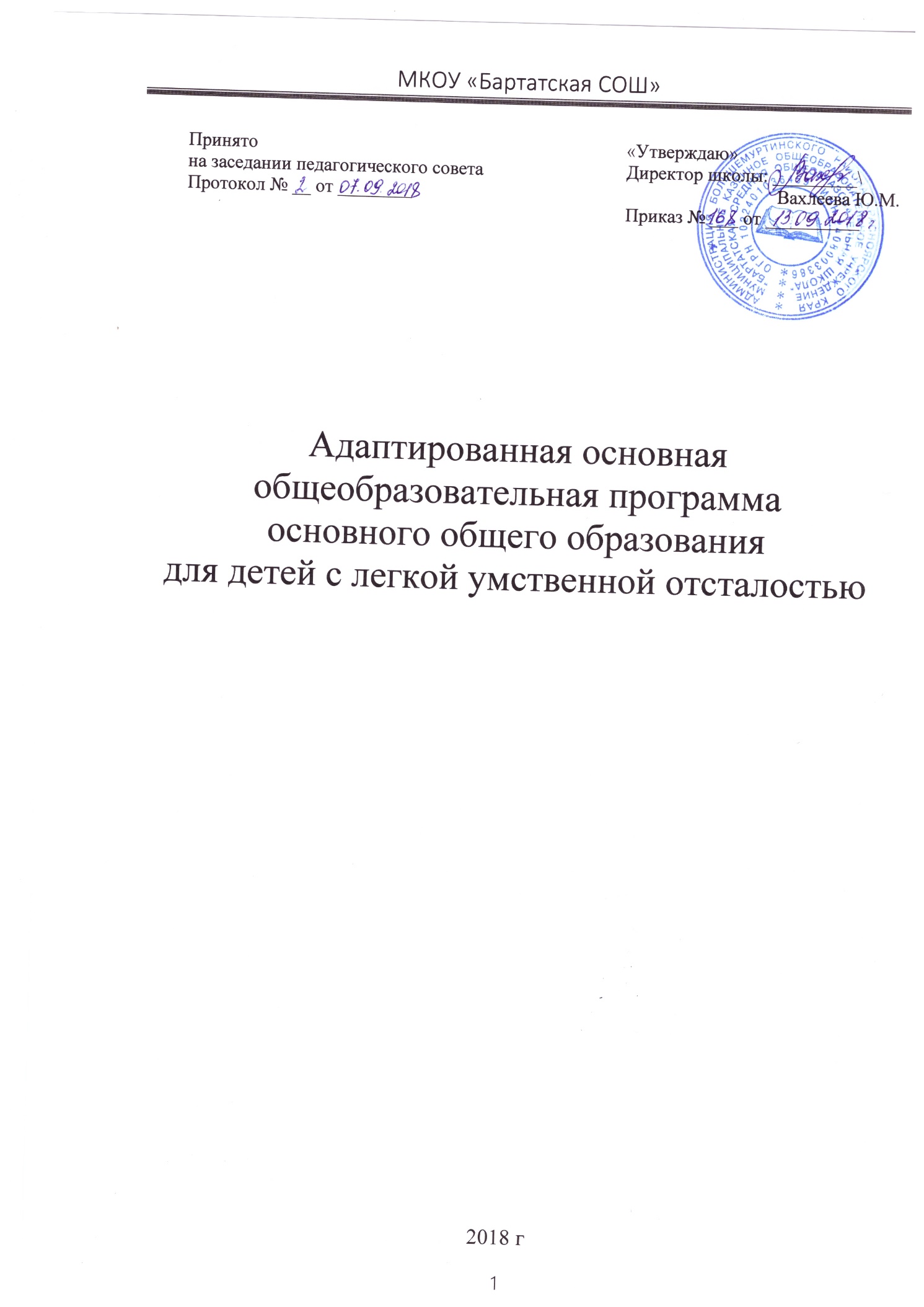 ОГЛАВЛЕНИЕ                                                                                                             21.ОБЩИЕ ПОЛОЖЕНИЯ                                                                                           32. АДАПТИРОВАННАЯ ОСНОВНАЯ ОБЩЕОБРАЗОВАТЕЛЬНАЯ ПРОГРАММА ОБРАЗОВАНИЯ УЧАЩИХСЯ С ЛЕГКОЙ УМСТВЕННОЙ ОТСТАЛОСТЬЮ (ИНТЕЛЛЕКТУАЛЬНЫМИ НАРУШЕНИЯМИ)32.1.Целевой раздел	162.1.1.Пояснительная записка	162.1.2.	Планируемые результаты освоения учащимися с легкой умственной отсталостью                                                                                                                 17 2.1.3.Система оценки достижения учащимися с легкой умственной отсталостью планируемых результатов освоения адаптированной основной  программы      302.2.	Содержательный раздел	312.2.1.Программы учебных предметов	312.2.2.Программа внеурочной деятельности	422.3.	Организационный раздел	492.3.1.	Учебный план                                                                                                    492.3.2.Календарный учебный график	542.3.3.Система условий реализации АООП ООО учащихся с легкой умственной отсталостью                                                                                                                  552.3.4.Оценочные и методические материалы	601. ОБЩИЕ ПОЛОЖЕНИЯ1.1.Нормативные документы и педагогические литературные источники, используемые в адаптированной основной общеобразовательной программе.1.	Конвенция о правах ребенка 2.	Конституция Российской Федерации (принята всенародным голосованием «12» декабря 1993 г.) (с поправками от 30 декабря 2008 г., 5 февраля, 21 июля 2014 г.).3.	Федеральный закон от 29.12.2012 N 273-ФЗ (ред. от 05.05.2014) «Об образовании в Российской Федерации».4.	Санитарно-эпидемиологические правила и нормативы СанПиН 2.4.2. 3286-15 (Постановление Главного государственного санитарного врача Российской Федерации от «10» июля 2015г. № 26).5.	Приказ Минобрнауки России от 30.08.2013 № 1015 «Об утверждении Порядка организации и осуществления образовательной деятельности по основным общеобразовательным программам - образовательным программам начального общего, основного общего и среднего общего образования».6.	Рекомендации по организации логопедической работы в специальном (коррекционном) учреждении VIII вида (Письмо Минобразования РФ от 20 июня 2002 г. N 29/2194-6).7.	О психолого-медико-педагогическом консилиуме (ПМПк) образовательного учреждения. Письмо Министерства образования Российской Федерации от 27.03.2000г. 327/901-68.	О защите конституционных прав на образование и иных социальных прав детей - инвалидов, страдающих умственной отсталостью (Письмо Министерства образования РФ от 24.01.2003г. №01-50-25/32-05)9.	Устав МКОУ «Бартатская СОШ»1.2. Цели и ценности адаптированной основной общеобразовательной программы образовательного учреждения.Адаптированная основная общеобразовательная программа МКОУ «Бартатская СОШ»  формировалась исходя из положений закона Российской Федерации от 29 декабря 2012 г. № 273-ФЗ «Об образовании в Российской Федерации», в статье 12 которого сказано: «Образовательная программа определяет содержание образования определенного уровня и направленности» «с учётом соответствующих примерных основных образовательных программ», а также то, что её разработка и утверждение относится к компетенции образовательных учреждений (статья 12 п.5,7).Главными ценностями адаптированной основной общеобразовательной программы являются:Право каждого ребенка на получение образования в зависимости от его индивидуальных особенностей и возможностей.Признание интересов ребенка, поддержка его успехов и создание условий для его самореализации.Право педагога на творчество и профессиональную деятельность.Психологический комфорт всех субъектов психологического взаимодействия. Охрана и укрепление здоровья детей с ограниченными возможностями здоровья. Коллективное сотворчество учителей, учащихся и родителей во всех сферах жизни организации.Демократические, партнерские отношения между взрослыми и детьми. Уважительное отношение к Школе и её традициям.Главная цель организации коррекционно-педагогического обучения - создание для детей, испытывающих затруднение в освоении адаптированных образовательных программ, адекватных их особенностям условий воспитания и обучения, позволяющих максимально социализировать эту категорию детей, подготовить их для последующего жизненного самоопределения.Для реализации данной цели перед педагогическим коллективом стоит ряд следующих задач:I.	Развитие и коррекция высших психических функций как основы для формирования навыков учебного поведения, обеспечивающих усвоение базового школьного компонента, средствами образования и трудовой подготовки, а также социально-педагогической реабилитации для последующей интеграции в общество, воспитание свободного, творчески мыслящего, образованного человека, открытого людям, умеющего быть успешным в деятельности.II.	Развитие навыков продуктивного общения, обеспечивающих усвоение воспитанниками норм коммуникативного поведения соответствующей возрастной группы.III.	Организация мер охраны здоровья и профилактики заболеваний применительно к каждому ребёнку.Основное общее образование направлено на становление и формирование личности учащегося, на реабилитацию личности учащихся, адаптацию к жизни, дальнейшей учебе, трудовой деятельности.Таким образом, адаптированная основная общеобразовательная программа направлена на достижение учащимися в процессе обучения:•	уровня знаний, умений и навыков, необходимых для обучения на уровне основного общего образования;•	уровня общекультурной и профессиональной компетентности;•	уровня адаптации и социализации в обществе.Адаптированная основная общеобразовательная программа определяет цели, ценности и содержание образовательного процесса, особенности их раскрытия через содержание программ и технологии обучения, через учебно-методическую базу программ обучения.Адаптированная основная общеобразовательная программа регламентирует:•	условия освоения адаптированной основной общеобразовательной программы;•	диагностические процедуры для объективного поэтапного отслеживания образовательных достижений учащихся;•	организационно-педагогические условия учебной и внеучебной деятельности учащихся.Адаптированная основная общеобразовательная программа предназначенаудовлетворять потребности:•	учащихся - в программах обучения, обеспечивающих личностное становление и профессиональное самоопределение на основе усвоения культурных традиций и ценностей;•	родителей (законных представителей) - в наилучшем обеспечении прав и интересов ребенка в соответствии с его возможностями и способностями;•	учителей - в профессиональной самореализации и творческой деятельности. Основным проектированным результатом освоения   общеобразовательной программы является - достижение выпускниками социальной зрелости, достаточной для дальнейшего самоопределения и самореализации в учебной, трудовой, культурной сферах деятельности.Модель выпускника МКОУ «Бартатская СОШ» разработана на основе:•	требований Федерального компонента государственного образовательного стандарта образования обучающихся с умственной отсталостью (интеллектуальными нарушениями);•	представлений о многомерности здоровья, его ценностях, концепций здорового образа жизни;•	требований современного социума и включает следующие компоненты: когнитивный, ценностный, эмоционально-волевой, социальный, физический, культурный, деятельностныйМодель выпускника81.3. Целевые ориентиры, ценностные основы и принципы построения образовательного процесса в школе.Ведущий педагогический замысел построения образовательной системы связан с желанием педагогов наиболее полно раскрыть возможности и способности каждого ученика.Социальная среда сказывается на всех уровнях педагогического процесса, она определяет социальные цели специального образования: -становление и разностороннее развитие личности учащегося;-его социально-трудовую реабилитацию, компенсацию дефекта; - усвоение им социального опыта человечества в доступной форме.Вся система коррекционно-педагогической работы направлена на то, чтобы реабилитировать и социально адаптировать учащегося с ОВЗ к реалиям окружающего мира, сделать его полноправным и активным членом общества, который наравне со всеми людьми может включиться в полноценную общественную жизнь и приносить пользу обществу, через:•	организацию учебного процесса (его коррекционная направленность);•	специальный подбор культурно-массовых и оздоровительных мероприятий;•	психогигиену семейного воспитания.Эти направления представлены в виде следующих тактических шагов:•	совершенствование достижений сенсомоторного развития;•	коррекция отдельных сторон психической деятельности;•	развитие основных мыслительных процессов;•	развитие различных видов мышления;•	коррекция нарушений в развитии эмоционально-личностной сферы;•	развитие речи, овладение техникой речи;•	расширение представлений об окружающем мире и обогащение словаря;•	коррекция индивидуальных пробелов в знаниях. Основные направления коррекционной деятельности:•	нормализация и обогащение отношений с окружающим миром, прежде всего с педагогами и детским коллективом;•	компенсация пробелов и недостатков в духовном мире, усиление деятельности в той области, которую любит учащийся, в которой может добиться хороших результатов (компенсация в области интересного дела, увлечения спортом, техникой, музыкой и др.);•	восстановление положительных качеств, которые получили незначительную деформацию (девиацию);•	постоянная стимуляция положительных качеств, не утративших социальной значимости;•	интенсификация положительного развития личности, формирование ведущих положительных качеств;•	усвоение и накопление социально ценного жизненного опыта, обогащение практической деятельности в различных сферах жизни;•	накопление навыков нравственного поведения, здоровых привычек и потребностей на основе организации деятельности учащихся по удовлетворению их интересов;•	исправление как преодоление отрицательного, т.е. ликвидация пробелов в формировании положительных качеств, искоренение отрицательных качеств и вредных привычек;•	расширение социальных контактов с целью формирования навыков социального общежития, нравственного поведения, знаний о себе, о других людях, об окружающем микросоциуме;•	формирование на доступном уровне простейших навыков счета, чтения, письма, знаний о природе и окружающем мире, основ безопасной жизнедеятельности•	развитие творческих умений средствами предметной и игровой деятельности•	укрепление и охрана здоровья, физическое развитие учащихся;•	формирование и развитие коммуникативной и когнитивной функции речи.1.4. Коррекционно-педагогическая деятельность и отношения в школе строятся на следующих принципах:1.Принцип	целенаправленности педагогического процесса. Исходя из общих целей воспитания и развития личности ребенка, в ходе коррекционно-педагогической деятельности происходит соотнесение существующего уровня развития умственно отсталого ребенка с предполагаемым, проектируемым эталоном, что создает основу для формирования программы коррекционной деятельности, определения этапов ее реализации, путей, способов и средств достижения предполагаемого результата.2.Принцип	целостности и системности педагогического процесса. Если педагогический процесс рассматривать как систему, т.е. как совокупность элементов, находящихся в определенных отношениях и связях между собой и образующих соответственную целостность, единство, то коррекционно-педагогическая деятельность будет являться ее элементом, подсистемой, субсистемой. В то же время коррекционная деятельность имеет свою структуру, упорядоченное множество своих взаимосвязанных элементов, объединенных общей целью функционирования и единства управления.3.Принцип	гуманистической направленности педагогического процесса. Определяет необходимость гармоничного сочетания целей общества и личности, ориентацию учебно-воспитательного процесса на личностные возможности ребенка, его интересы и потребности.4.Принцип	уважения к личности ребенка в сочетании с разумной требовательностью к нему.Разумная требовательность предполагает объективную целесообразность, предопределенную потребностями педагогического процесса, направленного на положительное развитие личностных качеств ребенка. Педагогические требования - не самоцель, они должны предъявляться учителем с надеждой на успех, с искренней заинтересованностью в судьбе подростка, с пониманием его отношений к предъявляемым требованиям, с глубокой уверенностью в то, что они помогут скорректировать поведение воспитанника, не нанеся ущерба его самолюбию, чувству собственного достоинства.5.Принцип опоры на положительное в человеке, на сильные стороны его личности. Является естественным продолжением предыдущих принципов. Только гуманное, уважительное отношение к ребенку, педагогическая прозорливость, умение увидеть среди отрицательных черт характера и поведения подростка его незащищенность, стремление быть лучше позволяют более эффективно построить коррекционно-педагогический процесс. Опираясь на положительные качества, усиливая и развивая их, нейтрализуя с их помощью отрицательные черты, учитель как бы предвосхищает процесс положительного формирования личности подростка. При достижении успеха, овладении новыми формами поведения ребенок переживает радость, испытывает внутреннюю удовлетворенность, начинает верить в собственные силы, у него растет уверенность в победе, в достижении поставленной задачи.6.Принцип	сознательности и активности личности в целостном педагогическом процессе является важным звеном коррекционного процесса. Только понимая и осознавая необходимость проводимых перемен в поведении, активно помогая их осуществлению, желая и стремясь их ускорить и реализовать, можно говорить об успешности и результативности коррекционно-педагогического процесса, надеяться на успех. Превращение воспитанника из объекта в субъект педагогической деятельности - длительный и сложный процесс, но без него невозможно надеяться на положительный результат.7.Принцип	сочетания прямых и параллельных педагогических действий. Этот принцип оптимизирует педагогический процесс, мобилизует в нем социально значимые силы, создает поле дополнительного педагогического влияния, подключая воздействие ученического коллектива, силу общественного мнения. А для подростка мнение сверстников - важный фактор развития личности, выбора направленности своего поведения, определения алгоритма жизнедеятельности. Несомненно, и другие общепедагогические принципы находят свое достойное место в процессе формирования модели коррекционно-педагогической деятельности. Вместе с тем общая направленность коррекционно-педагогического процесса требует углубления, усиления одних и ослабления других аспектов деятельности, более четкой и выверенной тактики воздействия.8.Принципы	специальной коррекционно-педагогической деятельности. Ведущим в системе специальной коррекционно-педагогической деятельности должен стать принцип системности коррекционных, профилактических и развивающих задач, где системность и взаимообусловленность задач отражают взаимосвязанность развития различных сторон личности ребенка и их гетерохронность, т.е. неравномерность развития. Поэтому при определении целей и задач коррекционно-педагогической деятельности необходимо исходить из ближайшего прогноза развития подростка, а не сиюминутной ситуации его отклоняющегося поведения. Своевременно принятые превентивные (профилактические) меры позволят избежать ненужных осложнений в его развитии и поведении, а следовательно, необходимости развертывания в дальнейшем полномасштабных специальных коррекционных мероприятий. Вместе с тем любая программа коррекции развития воспитанника должна быть направлена не столько на коррекцию отклонений в развитии и поведении, на их предупреждение, сколько на создание благоприятных условий для наиболее полной реализации потенциальных возможностей гармонического развития личности подростка.9.Принципа	единства диагностики и коррекции. Обеспечивает целостность педагогического процесса. Невозможно вести эффективную и полномасштабную коррекционную работу, не зная исходных данных об объекте. Трудно подобрать необходимые методы и приемы коррекции отклоняющегося поведения и развития, если у нас нет объективных данных о подростке, о причинах и характере девиации, особенностях его взаимоотношений со сверстниками и взрослыми. Коррекционно-педагогический процесс требует постоянного систематического контроля, фиксации происшедших изменений или их отсутствия, т.е. контроля динамики хода и эффективности коррекции; проведения диагностических процедур, пронизывающих (охватывающих) все этапы коррекционно-педагогической деятельности - от постановки целей до ее достижения, получения конечного результата.10.Принцип	учета индивидуальных и возрастных особенностей ребенка в коррекционно-педагогическом процессе целесообразнее рассмотреть в плоскости принципа нормативности развития личности как последовательности сменяющих друг друга возрастов, возрастных стадий онтогенетического развития.Первый параметр - это «социальная ситуация развития» (по Л.С. Выготскому), единица анализа динамики развития ребенка, т.е. совокупность законов, которыми определяются возникновение и изменение структуры личности ребенка на каждом возрастном этапе. Второй параметр - уровень сформированности психологических новообразований и их значение на данном этапе возрастного развития. Подростковый возраст, как никакой другой, богат на психологические новообразования (в сфере сознания, деятельности, системы взаимоотношений с окружающими). Третий параметр - уровень развития ведущей деятельности подростка как деятельности, играющей решающую роль в его развитии. Здесь возрастает роль общения подростков, оно становится наиболее значимым явлением, без которого довольно трудно построить коррекционный процесс.11.Деятельностный	принцип коррекции. Определяет тактику проведения коррекционной работы и способы реализации поставленных целей, подчеркивая, что исходным моментом в их достижении является организация активной деятельности подростка, создание необходимых условий для его ориентировки в сложных конфликтных ситуациях, выработки алгоритма социально приемлемого поведения. Ведущая деятельность подростка определяет его отношение к миру, позицию и взаимодействие с теми элементами социальной среды, которые в соответствующий момент являются источниками развития, задает типичные для данной возрастной стадии формы общения в системе отношений «ребенок-сверстник», «ребенок-взрослый». При планировании и организации коррекционно-педагогической работы следует выбрать наиболее адекватную целям и задачам коррекции модель деятельности, чтобы в ее содержании, формах и методах реализации были посильно сложные ситуации, которые подросток в состоянии был бы разрешить, а разрешение их направляло бы его в положительное русло развития. Принцип деятельностного подхода является методологическим принципом построения процесса коррекции.12.Принцип	комплексного	использования	методов и приемов коррекционно-педагогической деятельности. Ни в психологии, ни в педагогике не существует универсальных приемов воздействия, способствующих переориентации, изменению направления личности, резкому изменению поведения подростка. Поэтому в коррекционной педагогике необходима некая совокупность способов и средств, методов и приемов, учитывающих и индивидуально- психологические особенности личности, и состояние социальной ситуации, и уровень материально-технического и учебно-методического обеспечения педагогического процесса, и подготовленность к его проведению учителей. Должны присутствовать при этом и определенная логика и последовательность применения педагогических методов и коррекционных приемов, определенная ступенчатость воздействия на сознание подростка, его эмоционально-чувственную сферу, вовлечения его в активную индивидуальную или групповую деятельность со сверстниками или взрослыми.13.Принцип	интеграции усилий ближайшего социального окружения. Ребенок не может развиваться вне социального окружения, он активный его компонент, составная часть системы целостных социальных отношений. Отклонение в развитии и поведении ребенка - результат не только его психофизиологического состояния, но и активного воздействия на него родителей, ближайших друзей и сверстников, педагогического и ученического коллективов организации; т.е. сложности в поведении ребенка - следствие его отношений с ближайшим окружением, особенностей их совместной деятельности и общения, характера межличностных контактов с социумом. Следовательно, успех коррекционной работы с подростком без сотрудничества с родителями или другими взрослыми, без опоры на взаимоотношения со сверстниками в зависимости от характера отклонений в развитии и поведении оказывается либо недостаточно эффективным, либо попросту безрезультатным (Г.В. Бурменская, О.А.Карабанова).Содержательное наполнение адаптированной основной общеобразовательной программы может корректироваться в соответствии с реальной социально- образовательной ситуацией в организации - новым социальным заказом. Эти изменениянаходят отражение в учебных планах образовательного учреждения на учебный год, разрабатываемых на основе данной адаптированной основной общеобразовательной программы, а также в ежегодно утверждаемом перечне программ и учебников по ступеням и классам обучения.В основе образовательной работы учащихся с ОВЗ, лежат как общедидактические, так и специальные принципы.Общедидактические принципы: воспитывающий характер обучения, наглядность обучения, его доступность, индивидуальный подход.Воспитывающий характер обучения: в ходе учебного процесса детей приучают к дисциплине, общепринятым нормам поведения, адекватной реакции на определенные учебные и бытовые ситуации. Выполнение соответствующих правил поведения в условиях школы и класса должны стать устойчивой привычкой для учащихся с ОВЗ.Наглядность обучения: развитие детей с ОВЗ лишь тогда, когда обучение на уроке идет на основе наглядности и практической деятельности не исключает комментирования учителя, необходимых объяснений и указаний со стороны учителя.Доступность обучения: обучение должно вестись на таком уровне трудности, который находится в «зоне ближайшего развития» познавательных возможностей детей.Индивидуальный и дифференцированный подход: необходим учет типологических особенностей детей для того, чтобы для каждого ребенка определить содержание и объем заданий.Принцип систематического построения и целенаправленного обучения:только систематическое и целенаправленное обучение приводит к приобретению детьми с ОВЗ некоторой «суммы» знаний и дает определенный эффект в умственном развитии.Специальные принципы: принцип коррекционно-развивающего обучения, принцип практической направленности, принцип интегрированного обучения.Принцип коррекционно-развивающего обучения: формирование познавательной деятельности может быть успешно только в условиях специального коррекционного обучения, все обучение должно носить развивающий характер и направлено на формирование элементарных умений ориентироваться в новых заданиях.Принцип практической направленности обучения: только в процессе проведения практических занятий у детей с ОВЗ можно добиться максимальной коррекции в речевом развитии, мышления, воспитывать целенаправленную двигательную деятельность, формировать положительные эмоционально-волевые качества.Принцип интегрированного обучения предполагает параллельное прохождение одних и тех же тем на разных уровнях с помощью разных средств и методов.1.5. Виды адаптированных основных общеобразовательных программ.Учебные планы и программы для детей с ОВЗ разрабатываются образовательным учреждением на базе основных общеобразовательных программ с учетом особенностей психофизического развития и возможностей воспитанников.Система воспитания и обучения осуществляется с учетом следующих направлений:•	обеспечение базовой подготовки детей и созданию условий для реализации конкретных запросов и склонностей учащихся;•	всестороннее развитие школьника в соответствии с индивидуальными особенностями, повышение его нравственной культуры, культуры поведения;•	формирование здорового образа жизни на основе бережного отношения ребёнка к своему здоровью;•	успешная адаптация учащихся в Школе.Рабочая программа по русскому языку (5-9 класс)Рабочая программа по литературе (5-9 класс)Рабочая программа по математике и геометрии (5-9 класс)Рабочая программа по истории России (5-9 класс)Рабочая программа по обществознанию (8,9 класс)Рабочая программа по иностранному языку (8-9 класс)Рабочая программа по природоведению (5 класс)Рабочая программа по биологии (6-9 класс)Рабочая программа по географии (6-9 класс)Рабочая программа по физике (8,9 класс)Рабочая программа по химии (8,9 класс)Рабочая программа по музыке (5-7 класс)Рабочая программа по изобразительному искусству (5-7 класс)Рабочая программа по физкультуре (5-9 класс)Рабочая программа по трудовому обучению (5 класс)Рабочая программа по профессионально-трудовому обучению (5-9 класс)Рабочая программа курса по«Социально-бытовая ориентировка (СБО) (5-9 класс)Рабочая программа по литературе (5-9 класс)Рабочая программа коррекционно-развивающего курса «Адаптивная физкультура» (5 класс).Рабочая программа коррекционно-развивающего курса «Речь и альтернативная коммуникация» (5класс).Рабочая программа коррекционно-развивающего курса «Математические представления» (5 класс).Рабочая программа коррекционно-развивающего курса «Домоводство» (5 класс).Рабочая программа коррекционно-развивающего курса «Окружающий и социальный мир» (5 класс).I.6.	Методы диагностики освоения адаптированной основнойобщеобразовательной программы.Диагностика освоения адаптированных основных образовательных программ обеспечивается системой мониторинга: педагогического, психолого-педагогического, логопедического и социального.Систему мониторинга освоения адаптированных основных образовательных программ представляют различные методы сбора информации: наблюдения, анализ документов, посещение уроков (занятий), контрольные срезы, анкетирования, тестирование, анализ продуктов деятельности учащихся и др.Отслеживание состояния учебного процесса решается путем проведения входного (нулевого), промежуточного (почетвертного), итогового (годового) контроля по русскому языку, математике, профессионально-трудовому обучению. Отслеживание состояния воспитательного процесса решается путем проведения входного (нулевого) и итогового (годового) контроля по изучению уровня воспитанности, уровня развития классного коллектива и личности учащегося.Для оказания логопедической помощи учащимся, имеющим нарушения устной и письменной речи, осуществляется логопедический мониторинг. Обследование речи школьников проводится в начале и конце учебного года.Систематическое психолого-педагогическое отслеживание предполагает адаптацию учащихся, уровень тревожности (на начало и конец учебного года), социометрический статус ребенка в коллективе, уровень мотивации школьников (один раз в год).Социальный мониторинг предполагает отслеживание динамики социального положения семей школьников (ежегодно), детей, состоящих на внутришкольном учете и ОДН (по четвертям), «отсева» учащихся из образовательного учреждения (в течение года), посещаемости учащихся (ежедневно, еженедельно, ежемесячно, по итогам четверти, по итогам учебного года), катамнеза выпускников школы (по окончанию Школы).Отслеживание здоровья школьников проводится через анализ пропуска уроков по болезни (по четвертям), результаты медицинского осмотра (ежегодно), ежегодный количественный анализ детей- инвалидов.В случае не усвоения учащимся какого-либо общеобразовательного курса, его дальнейшее обучение максимально индивидуализируется, и могут предлагаться гибкие организационные формы занятий.2. Адаптированная основная общеобразовательная программа общего образования учащихся с легкой умственной отсталостью (интеллектуальными нарушениями).2.1. Целевой раздел.2.1.1. Пояснительная записка.Основой для разработки данного раздела адаптированной основной общеобразовательной программы начального общего образования учащихся с легкой умственной отсталостью (интеллектуальными нарушениями) являются следующие нормативные документы:1.	Федеральный закон от 29.12.2012 N 273-ФЗ (ред. от 05.05.2014) «Об образовании в Российской Федерации»;2.	Приказ Минобрнауки России от 30.08.2013 № 1015 «Об утверждении Порядка организации и осуществления образовательной деятельности по основным общеобразовательным программам - образовательным программам начального общего, основного общего и среднего общего образования»;3.	Санитарно-эпидемиологические правила и нормативы СанПиН 2.4.2.3286-15 (Постановление Главного государственного санитарного врача Российской Федерации от «10» июля 2015 г. № 26);4.	Письмо министерства образования Иркутской области «Рекомендации по формированию учебного плана» (приложение 1 к письму от 01.08.2016 года № 55-371441/16);5.	Устав МКОУ «Бартатская СОШ» В 5-9 классах осуществляется основной этап обучения, на котором общеобразовательная подготовка направлена на становление и формирование личности учащегося, ведется работа по реабилитации личности учащихся, адаптации к жизни, дальнейшей учебе, трудовой деятельности. Продолжительность обучения на уровне основного общего образования составляет 5 лет (5-9 классы).Психолого-педагогическое сопровождение психического развития детей с легкой умственной отсталостью (интеллектуальными нарушениями), опирается на положение, сформулированное Л. С. Выготским, о единстве закономерностей развития аномального и нормального ребенка, а так же решающей роли создания таких социальных условий его обучения и воспитания, которые обеспечивают успешное «врастание» его в культуру. В качестве таких условий выступает система коррекционных мероприятий в процессе специально организованного обучения, опирающегося на сохранные стороны психики учащегося с умственной отсталостью, учитывающее зону ближайшего развития. Удовлетворение особых образовательных потребностей обучающихся осуществляется на основе реализации личностно-ориентированного подхода к воспитанию и обучению обучающихся через изменение содержания обучения и совершенствование методов и приемов работы.2.1.2.Планируемые результаты освоения учащимися с легкой умственной отсталостью (интеллектуальными нарушениями) адаптированной основной общеобразовательной программы.Результаты освоения АООП учащимися с легкой умственной отсталостью (интеллектуальными нарушениями) оцениваются как итоговые на момент завершения образования.МатематикаУчащиеся должны знать:-таблицы сложения однозначных чисел, в том числе с переходом через десяток;-табличные случаи умножения и получаемые из них случаи деления;-названия, обозначения соотношения крупных и мелких единиц измерения стоимости, длины, массы, времени, площади, объема;-натуральный  ряд чисел от 1 до 1 000 000;-геометрические фигуры и тела, свойства элементов многоугольников  (треугольника, прямоугольника, параллелограмма,  четырехугольника,  шестиугольника), прямоугольного параллелепипеда, пирамиды, цилиндра, конуса, шара.Учащиеся должны уметь:-выполнять устные арифметические действия с числами в пределах 100, легкие случаи в пределах 1 000 000;-выполнять письменные арифметические Действия с натуральными числами и десятичными дробями;-складывать, вычитать умножать, и делить на однозначное и двузначное число, числа, полученные при измерении одной, двумя единицами измерения стоимости, длины, массы, выраженными в десятичных дробях;-находить дробь (обыкновенную, десятичную), проценты от числа,  число по его доле или проценту;-решать все простые задачи в соответствии с данной программой, составные  задачи в 2, 3,4 арифметических действия;-вычислять  площадь прямоугольника, объем прямоугольного параллелепипеда;-различать геометрические фигуры и тела;-строить с помощью  линейки, чертежного угольника, циркуля, транспортира линии, углы, многоугольника, окружности в разном положении на плоскости, в том числе симметричные относительно оси, центра симметрии; развертки куба, прямоугольного параллелепипеда.Примечания:достаточно:-знать величины, единицы  измерения стоимости, длины, массы, плошади, объема, соотношения единиц измерения стоимости, длины, массы;-читать, записывать под обыкновенные, десятичные;-уметь считать, выполнять письменные арифметические действия (умножение и деление на однозначное число, круглые десятки) в пределах 10000;-решать простые арифметические  задачи на нахождение суммы, остатка, произведения, частного, на увеличение (уменьшение) числа па несколько единиц, в несколько раз. На нахождение дроби обыкновенной; десятичной, 1% от числа; па соотношения: стоимость цена, количество, расстояние, скорость, время;-уметь вычислять  площадь прямоугольника по данной длине сторон; объем прямоугольного параллелепипеда по данной длине стороны;-уметь чертить линии, углы,  окружности, треугольники,  прямоугольники, с помощью линейки, чертежного угольника,  циркуля;-различать  геометрические фигуры и тела.Русский языкУчащиеся должны знать:-части речи, использование их в речи; -наиболее распространенные правила правописания слов. Учащиеся должны уметь: -писать небольшие по объему изложение и сочинения творческого характера; -оформлять все виды деловых бумаг;-пользоваться школьным орфографическим словарем.ЛитератураУчащиеся должны знать:-наизусть 10 стихотворений, 2 прозаических отрывка.Учащиеся должны уметь:-читать осознанно, правильно, бегло, выразительно вслух;-читать «про себя»;-выделять главную мысль произведения;-давать характеристику главным действующим лицам, оценивать их поступки, обосновывая свое отношение к ним;-пересказывать содержание прочитанного, используя слова и выражения, взятые из текста.Чтение и развитие речи.  9 классОсновные требования к знаниям и умениям учащихсяУчащиеся должны уметь:читать осознанно, правильно, бегло, выразительно вслух; читать «про себя»;выделять главную мысль произведения;давать характеристику главным героям;высказывать свое отношение к героям и их поступкам;пересказывать содержание произведения, рассказывать по предложенной теме в связи с прочитанным.Учащиеся должны знать:- наизусть 10 стихотворений, 2 прозаических отрывкаГрамматика, правописание и  развитие речи. 9 классОсновные требования к знаниям и умениям учащихсяУчащиеся должны уметь:писать небольшие по объему изложение и сочинения творческого характера;оформлять все виды деловых бумаг;пользоваться словарем.Учащиеся должны знать:- части речи, использование их в речи;- наиболее распространенные правила правописания слов.Природоведение (5 класс)Учащиеся должны знать:-обобщенные и конкретные названия предметов и явлений природы, их основные свойства;-что общего и в чем различие неживой и живой природы;-расположение Российской Федерации на географической карте, расположение ее столицы;- чем занимается население страны (хозяйство); каковы ее природа и природные богатства (леса, луга, реки, моря, полезные ископаемые); основные формы поверхности Земли;-основные правила охраны природы и необходимость бережного отношения к ней; -основные части тела человека, значение его наружных и внутренних органов, их взаимосвязь.Учащиеся должны уметь:-называть конкретные предметы и явления в окружающей действительности, давать им обобщенные названия;-устанавливать простейшие связи между обитателями природы (растениями и животными), растениями и человеком, животными и человеком) и природными явлениями;-связно пояснять проведенные наблюдения, самостоятельно делать выводы наосновании наблюдений и результатов труда;-выполнять рекомендуемые простейшие практические работы;-соблюдать правила личной гигиены, правильной осанки, безопасности труда;-соблюдать правила поведения в природе (на экскурсиях): не шуметь, не беспокоить птиц и других животных, не ловить их и не губить растения.Биология Учащиеся должны знать:-названия, строение и расположение основных органов организма человека;-элементарное представление о функциях основных органов и их систем;-влияние физических нагрузок на организм;-вредное влияние курения и алкогольных напитков на организм;-основные санитарно-гигиенические правила.Учащиеся должны уметь:-применять приобретенные знания о строении и функциях человеческого организма в повседневной жизни с целью сохранения и укрепления своего здоровья; -соблюдать санитарно-гигиенические правила.География Учащиеся должны знать:-географическое положение, столицы и характерные особенности изучаемых государств Евразии;-границы, государственный строй и символику России;-особенности географического положения своей местности, типичных представителей растительного и животного мира, основные мероприятия по охране природы в своей области, правила поведения в природе, меры безопасности при стихийных бедствиях; -медицинские учреждения и отделы социальной защиты своей местности. Учащиеся должны уметь:-находить на политической карте Евразии изучаемые государства и их столицы в атласах, специально разработанных для коррекционных школ УШ вида; -показывать Россию на политических картах мира и Евразии;-находить свою местность на карте России (политико-административной, физической и карте природных зон);-давать несложную характеристику природных условий и хозяйственных ресурсов своейместности, давать краткую историческую справку о прошлом своего края;-называть или показывать на иллюстрациях изученные культурные и историческиепамятники своей области;-правильно вести себя в природе;-выполнять задания в «Рабочей тетради по географии материков и океанов» для 9 класса специальной (коррекционной) школы УШ вида (количество заданий и время заполнения определяет учитель с учетом индивидуальных особенностей учащихся).История РоссииУчащиеся должны знать:-основные исторические события: революционные движения, гражданская война, становление Советской власти, стройки первых пятилеток; вторая Мировая война, Великая Отечественная война;-основные периоды развития хозяйственной и политической жизни страны в предвоенные и послевоенные годы;-исторических деятелей, полководцев, руководителей страны, национальных героев. Учащиеся должны уметь:-пользоваться небольшим историческим текстом; -правильно и осознанно оценивать реальную обстановку;-выбирать из текста учебника конкретного героя, дать положительную характеристику, выделить личностные качества;-передать содержание конкретного исторического материала; -пользоваться современными числовыми взаимосвязями («Лента времени»).Обществознание Учащиеся должны знать: - что такое государство?; - что такое право?; - виды правовой ответственности; - что такое правонарушение?; - что собой представляет законодательная, исполнительная и судебная власть Российской Федерации; - какие существуют основные конституционные права и обязанности граждан Российской Федерации? Учащиеся должны уметь: - написать просьбу, ходатайство, поручение, заявление, расписку; - оформлять стандартные бланки; - обращаться при необходимости в соответствующие правовые учреждения; - правильно оформить просьбу в органы исполнительной власти. Иностранный язык:     в процессе овладения познавательным (социокультурным) аспектом обучающийся с умственной отсталостью (интеллектуальными нарушениями)   ознакомится:- с  названиями  стран  из изучаемого  языка;  - с  некоторыми  литературными персонажами  популярных  детских  произведений;  - с элементарными формами речевого и неречевого поведения, принятого в странах изучаемого языка.	В процессе овладения учебным аспектом выпускник научитсяВ говорении:-вести и поддерживать элементарный диалог: этикетныйВ аудировании:-понимать на слух:- речь учителя по ведению урока;- вербально или невербально реагировать на услышанное;В чтении:-читать небольшие тексты с целью понимания основной идеи текста.В письме:- правильно списывать, - писать буквы немецкого  алфавита;- делать записи (выписки из текста), выписывать из текста слова, словосочетания и предложения.ХимияВ результате изучения химии ученик должен знать/понимать:химическую символику: знаки химических элементов, формулыхимических веществ и уравнения химических реакций;важнейшие химические понятия: химический элемент, атом,молекула, относительные атомная и молекулярная массы, ион, химическая связь, вещество, классификация веществ, моль, молярная масса, молярный объем, химическая реакция, классификация реакций, электролит и неэлектролит, электролитическая диссоциация, окислитель и восстановитель, окисление и восстановление;основные законы химии: сохранения массы веществ, постоянства состава,периодический закон;уметь:называть химические элементы, соединения изученных классов;объяснять физический смысл атомного (порядкового) номера химическогоэлемента, номеров группы и периода, к которым элемент принадлежит в периодической системе Д.И.Менделеева; закономерности изменения свойств элементов в пределах малых периодов и главных подгрупп; сущность реакций ионного обмена;характеризовать химические элементы (от водорода до кальция) на основе ихположения в периодической системе Д.И.Менделеева и особенностей строения их атомов; связь между составом, строением и свойствами веществ; химические свойства основных классов неорганических веществ;определять состав веществ по их формулам; принадлежность веществ копределенному классу соединений, типы химических реакций, валентность и степень окисления элемента в соединениях, вид химической связи в соединениях, возможность протекания реакций ионного обмена;составлять формулы неорганических соединений изученных классов; схемыстроения атомов первых 20 элементов периодической системы Д.И.Менделеева; уравнения химических реакций;обращаться с химической посудой и лабораторным оборудованием;распознавать опытным путём кислород, водород, углекислый газ, аммиак; растворыкислот и щелочей; хлорид-, сульфат- и карбонат-ионы;вычислять массовую долю химического элемента по формуле соединения;массовую долю вещества в растворе; количество вещества, объем или массу по количеству вещества, объем или массу реагентов или продуктов реакции;использовать приобретенные знания и умения в практической деятельности иповседневной жизни с целью:безопасного обращения с веществами и материалами;экологически грамотного поведения в окружающей среде;оценки влияния химического загрязнения окружающей среды на организм человека;критической оценки информации о веществах, используемых в быту;приготовления растворов заданной концентрации.ФизикаВ результате изучения физики ученик долженЗнать/ ПониматьПонятия: материальная точка, относительность механического движения, путь, перемещение, мгновенная скорость, ускорение, масса, сила (сила тяжести, сила трении,  сила упругости), вес, невесомость, импульс, инерциальная система отсчета, работа силы, потенциальная и кинетическая энергия, амплитуда, период, частота колебаний, поперечные и продольные волны, длина волны, электрическое поле, магнитное поле, волна, атом, атомное ядро, ионизирующие излучения. Законы и принципы: законы Ньютона, принцип относительности Галилея, закон всемирного тяготения, закон Гука, зависимость силы трения скольжения от силы давления, закон сохранения импульса, закон сохранения и превращения энергии.Практическое применение: движение искусственных спутников под действием силы тяжести, реактивное движение, устройство ракеты, КПД машин и механизма, использование звуковых волн в технике. Практическое применение физических знаний для защиты от опасного воздействия на организм человека радиоактивных излучений; для измерения радиоактивного фона и оценки его безопасности. Учащимся необходимо уметь:•	Измерять и вычислять физические величины (время, расстояние, скорость, массу, силу, жесткость, коэффициент трения, импульс, работу, мощность, КПД механизмов, период колебаний маятника, ускорение свободного падения). •	Читать и строить графики, выражающие зависимость кинематических величин от времени при равномерном и равноускоренном движениях, силы упругости при деформации.•	Решать простейшие задачи на определение скорости, ускорения, пути и перемещения при равноускоренном движении, скорости и ускорения при движении тела по окружности с постоянной по модулю скоростью, массы, силы, импульса, работы, мощности, энергии, КПД, длины волны, ускорения свободного падения по периоду колебаний маятника.•	Изображать на чертеже при решении задач направления векторов скорости, ускорения, силы, импульса тела.•	Описывать и объяснять взаимодействие магнитов, действие магнитного поля на проводник с током, электромагнитную индукцию.Музыка Учебная программа предусматривает формирование у обучающихся общеучебных умений и навыков.Освоение содержания основного общего образования по предмету «Музыка» способствует:- формированию у учащихся представлений о художественной картине мира;-овладению ими методами наблюдения, сравнения, сопоставления, художественного анализа;- обобщению получаемых впечатлений об изучаемых явлениях, событиях художественной жизни страны;- расширению и обогащению опыта выполнения учебно-творческих задач, адекватного восприятия устной речи, ее интонационно-образной выразительности, осознанного отклика на образно-эмоциональное содержание произведений искусства;- совершенствованию умения формулировать свое отношение к изучаемому художественному явлению в вербальной и невербальной формах, вступать (в прямой или в косвенной форме) в диалог с произведением искусства, его автором, с обучающимися, с учителем;Опыт творческой деятельности, приобретаемый на занятиях, способствует:- овладению обучающимися умениями и навыками контроля и оценки своей деятельности;- определению сферы своих личностных предпочтений, интересов и потребностей, склонностей к конкретным видам деятельности;- совершенствованию умений координировать свою деятельность с деятельностью обучающихся и учителя, оценивать свои возможности в решении творческих задач.Учащиеся  научатся:называть средства музыкальной выразительности;называть основные жанры музыкальных произведений;называть музыкальные инструменты;называть музыкальные профессии и специальности;называть особенности творчества изученных композиторов;называть особенности народного музыкального творчества.Учащиеся  научатся: - самостоятельно исполнять несколько песен;отвечать на вопросы о прослушанном произведении;называть произведения, композиторов;называть исполнителя - певец, инструмент, оркестр, ансамбль;определять характер, содержание произведения;определять ведущие средства выразительности;давать адекватную оценку качеству исполнения произведения.Изобразительное искусство (5-7 классы)Учащиеся должны уметь: - передавать форму, строение, величину, цвет и положение в пространстве изображаемых предметов, пользоваться вспомогательными линиями при построении рисунка, выполняя его в определенной последовательности (от общего к частному); - изображать предметы прямоугольной, цилиндрической, конической, округлой и комбинированной формы, передавая их объем и окраску; - проявлять художественный вкус в рисунках декоративного характера, стилизовать природные формы, выполнять построение узоров (орнаментов) в основных геометрических формах, применяя осевые линии; - использовать прием загораживания одних предметов другими в рисунках на заданную тему, изображать удаленные предметы с учетом их зрительного уменьшения; - проявлять интерес к произведениям изобразительного искусства и высказывать о них оценочные суждения. Учащиеся должны знать: - виды работ на уроках изобразительного искусства (рисование с натуры, декоративное рисование, рисование на тему); - отличительные признаки видов изобразительного искусства (живопись, скульптура, графика, архитектура, декоративно-прикладное творчество); - основные средства выразительности живописи (цвет, композиция, освещение); - особенности некоторых материалов, используемых в изобразительном искусстве (акварель, гуашь, масло, бронза, мрамор, гранит, дерево, фарфор); - отличительные особенности произведений декоративно-прикладного искусства; - названия крупнейших музеев страны. Физическая культураУчащиеся должны знать:-как самостоятельно провести легкоатлетическую разминку перед соревнованиями;-что такое строй;-как выполнять перестроения;-как проводятся соревнования по гимнастике;-виды лыжного спорта;-технику лыжных ходов;-влияние занятий волейболом на трудовую подготовку, что значит «тактика игры», роль судьи.Учащиеся должны уметь:-пройти в быстром темпе 5 км по ровной площадке или пересеченной местности; -пробежать в медленном темпе 12-15 мин.;-бегать на короткие дистанции 100 и 200 м, на среднюю дистанцию 800 м; -преодолевать в максимальном темпе полосу препятствий на дистанции 100 м; -прыгать в длину с полного разбега способом «согнув ноги» на результат и в обозначенное место;-прыгать в высоту с полного разбега способом «перешагивание» и способом «перекидной»;- метать малый мяч с полного разбега на дальность в коридор 10 м и в обозначенное место;-толкать набивной мяч весом 3 кг на результат со скачка;-выполнять все виды лазанья, опорных прыжков, равновесия;-составить 5-6 упражнений и показать их выполнение учащимся на уроке;-выполнять поворот на параллельных лыжах;-пройти в быстром темпе 200-300 м (девушки), 400-500 м (юноши);-преодолевать на лыжах до 3 км (девушки), до 4 км (юноши);-выполнять все виды подач, выполнять прямой нападающий удар;-блокировать нападающие удары, выполнять передачу из-за головы при передвижении бегом;-ведение мяча с обводкой.Цветоводство и декоративное садоводство (7, 9 классы)Учащиеся по окончанию 7 класса должны знать:-классификацию цветковых культур; -виды однолетних и многолетних цветковых растений; -виды удобрений; -зимующие многолетние цветковые растения; -строение цветкового растения; -виды комнатных растений и приемы ухода за ними; -инвентарь для работы с цветковыми растениями; -инструкцию по охране трудаУчащиеся должны уметь:-работать в цветнике; -использовать правильно инвентарь; -делить и сажать многолетние цветковые растения; -собирать семена однолетних цветковых растений; -ухаживать за комнатными растениями; -выращивать рассаду; -высаживать рассаду. -соблюдать инструкцию по охране труда.   Учащиеся по окончанию 9 класса должны   знать:-характеристику цветника по элементам цветочного оформления, виды зеленых насаждений;-особенности выращивания георгина, пеларгонии; -строение саженца дерева и кустарника, красивоцветущие кустарники, приемы   осеннего ухода за кустарниками;-основные инструкции и правила по безопасности труда в озеленительном хозяйстве и на цветоводческом предприятии;-приемы ухода за газоном; -вечнозеленые растения для озеленения;-строение цветкового растения, особенности органов цветковых растений;-виды многолетних цветковых растений (зимующие и не зимующие), двулетние;-способы размножения многолетних растений;-многообразие комнатных растений и основные правила и приемы ухода за комнатными растениями;-модернизацию труда в цветоводстве и декоративном садоводстве;Учащиеся должны уметь:-выращивать георгин, пеларгонию;-готовить почву под посадку деревьев и кустарников, выращивать саженцы деревьев   и   кустарники;-распознавать виды многолетников;-пользоваться   определителями   комнатных   растений и справочной литературой; - уметь ухаживать за комнатными растениями, выполнять перевалку комнатных растений, черенкование;-осуществлять действия по уходу   за цветковыми растениями в цветнике, по пересадке, размножению, выращиванию из семян;-уметь распознавать элементы цветочного оформления, планирование размещения клумбы, строить разбивочный чертеж, выполнять разбивку газона; -распознавать парковые стили;-садовыми ножницами.Швейное дело (8 класс)Учащиеся должны знать/понимать: - основные технологические понятия;- назначение и технологические свойства материалов; - назначение и устройство применяемых ручных инструментов, приспособлений, машин и оборудования;- виды, приемы и последовательность выполнения технологических операций, влияние различных технологий обработки материалов и получения продукции на окружающую среду и здоровье человека;- профессии и специальности, связанные с обработкой материалов, созданием изделий из них, получением продукции. Учащиеся должны уметь:- рационально организовывать рабочее место;- находить необходимую информацию в различных источниках, применять конструкторскую и технологическую документацию;- составлять последовательность выполнения технологических операций для изготовления изделия или получения продукта; - выбирать материалы, инструменты и оборудование для выполнения работ; выполнять технологические операции с использованием ручных инструментов, приспособлений, машин и оборудования;- соблюдать требования безопасности труда и правила пользования ручными инструментами, машинами и оборудованием; - осуществлять доступными средствами контроль качества изготавливаемого изделия (детали); - находить и устранять допущенные дефекты; - проводить разработку учебного проекта изготовления изделия или получения продукта с использованием освоенных технологий и доступных материалов;- планировать работы с учетом имеющихся ресурсов и условий;- распределять работу при коллективной деятельности; - использовать приобретенные знания и умения в практической деятельности и повседневной жизни для: -получения технико-технологических сведений из разнообразных источников информации;-создания изделий или получения продукта с использованием ручных инструментов, машин, оборудования и приспособлений контроля качества выполняемых работ с применением мерительных, контрольных и разметочных инструментов.Планируемые результаты (личностные и предметные)   освоения  учебного  предмета «Речь и альтернативная коммуникация»- 5 класс надомное обучениеПредметные результаты: Личностные результаты:Создание благоприятной обстановки, способствующей формированию положительной мотивации пребывания в образовательной организации и эмоциональному конструктивному взаимодействию с взрослыми (родственник, специалист, ассистент и др.) и сверстниками:Перемещение в новой среде без проявлений дискомфорта.Принятие контакта, инициированного взрослым.Установление контакта с педагогом и другими взрослыми, участвующими в организации учебного процесса.Планирование учебного дня.Ориентация в расписании дня (последовательности событий/занятий, очередности действий).Следование расписанию дня.Формирование учебного поведения:Направленность взгляда на лицо взрослого, на выполняемое задание.Выполнение простых речевых инструкций (дай, возьми, встань, сядь, подними и др.)Выполнение соотнесения предмета с соответствующим изображением (по образцу)Выполнение простых действий по наглядным алгоритмам (расписаниям) (по образцу)Сидение за столом в течение определенного периода времени на  занятииВыполнение движений и действий с предметами по подражанию и по образцу на  занятииВыполнение речевых инструкций на  занятииВыполнение задания в течение определенного временного промежутка на  занятииПринятие помощи учителя на  занятииФормирование умения выполнять задания в соответствии с определенными характеристиками:Выполнение задания полностью (от начала до конца)Выполнение задания с заданными качественными параметрамиПереход от одного задания (операции, действия) к другому в соответствии с расписанием занятий, алгоритмом действия и т.д.         Личностные результаты. В результате освоения программы учащийся должен отражать общую характеристику личности ученика как субъекта учебно-познавательной деятельности: - проявлять познавательный интерес; - проявлять и выражать свои эмоции; - обозначать свое понимание или непонимание вопроса; - проявлять эмоционально-положительное отношение к сверстникам, педагогам, другим взрослым. Метапредметные результаты. Метапредметные результаты отражают общеучебные (метапредметные) умения учащихся: - умение слушать и слышать учителя; - умение работать по предложенному учителем плану;- умение использовать средства альтернативной коммуникации (мимика, жесты); - умение с помощью учителя найти и исправить свои ошибки; - умение оценить собственные чувства, поведение, способности; - умение использовать полученные знания в повседневной жизни; - умение находить ответы на картинке; - умение работать в паре; - умение следовать правилам поведения. Предметные результаты. В результате обучения ученик должен посильно усвоить основное содержание учебного предмета. Предполагаемые результаты освоения программы: предполагается то, что учащиеся будут знать:		- правила личной гигиены;-  назначения  средств и предметов  личной гигиены;- правила и последовательности мытья рук и ушей;- правила охраны зрения при чтении, просмотре телепередач.- правила ухода за жилищем;-  назначение инвентаря для уборки квартиры;- санитарно- гигиенические требования  на кухне;- назначение кухонной  посуды и кухонной утвари;- назначение посуды для круп и сыпучих продуктов;- средства для мытья посуды;- последовательность  мытья посуды.- способы чистки одежды и головных уборов одежной щеткой;- виды  ухода за обувью;- варианты размещения одежды;- значения сменной обуви в школе и дома;- назначения инвентаря и приспособлений для мытья обуви;- правила  ухода за обувью.Предполагаемые результаты освоения программы: предполагается то, что учащиеся будут уметь:-  соблюдать правила личной гигиены;-  использовать  средства и предметы  личной гигиены по назначению;- содержать в чистоте предметы личной гигиены;- выполнять процедуры утреннего туалета;- определить помещение по его функциональному назначению;- использовать по назначению инвентарь и приспособления для  уборки квартиры; -подметать пол и собирать мусор на совок;- приводить инвентарь в порядок после работы;-использовать кухонную посуду  и кухонную утварь  по назначению;- использовать средства и приспособления для мытья посуды по назначению;-убирать стол после еды; - мыть посуду;- чистить одежду и головных уборов одежной щеткой;-размещать одежду в шкафу;- подбирать  инвентарь и приспособления для мытья обуви; - мыть  обувь.2.1.3. Система оценки достижения обучающимися с легкой умственной отсталостью (интеллектуальными нарушениями) планируемых результатов освоения адаптированной основной общеобразовательной программы.Результаты достижений учащихся с умственной отсталостью (интеллектуальными нарушениями) в овладении АООП являются значимыми для оценки качества образования учащихся. При определении подходов к осуществлению оценки результатов целесообразно опираться на следующие принципы:1)	дифференциации оценки достижений с учетом типологических и индивидуальных особенностей развития и особых образовательных потребностей учащихся с умственной отсталостью (интеллектуальными нарушениями);2)	объективности оценки, раскрывающей динамику достижений и качественных изменений в психическом и социальном развитии обучающихся;3)	единства параметров, критериев и инструментария оценки достижений в освоении содержания АООП, что сможет обеспечить объективность оценки в разных образовательных организациях. Для этого необходимым является создание методического обеспечения (описание диагностических материалов, процедур ихприменения, сбора, формализации, обработки, обобщения и представления полученных данных) процесса осуществления оценки достижений учащихся.Эти принципы отражают целостность системы образования учащихся с умственной отсталостью (интеллектуальными нарушениями), представляют обобщенные характеристики оценки их учебных достижений.При разработке системы оценки достижений учащихся в освоении содержания АООП необходимо ориентироваться на представленный выше перечень планируемых результатов.Обеспечение дифференцированной оценки достижений учащихся с умственной отсталостью (интеллектуальными нарушениями) имеет определяющее значение для оценки качества образования. За основу дифференцированной оценки достижений учащихся взята Педагогическая дифференциация учащихся специальной (коррекционной) школы по уровням обученности (авторы Воронкова В. В., Павлова Н. П.).Предметные результаты связаны с овладением учащимися содержанием каждой предметной области и характеризуют достижения учащихся в усвоении знаний и умений, способность их применять в практической деятельности.В МКОУ «Бартатская СОШ» используется традиционная балльнаясистема отметок.Система оценивания определена в локальном акте ШСОКО.2.2. Содержательный раздел2.2.1. Программы учебных предметов.Программа основного общего образования по предметам русский язык, литература. В 5 – 9  классах учащиеся должны использовать полученные знания в начальном общем образовании в практической деятельности при написании изложений и сочинений. В ступени основного общего образования у школьников сформированы навыки чёткого, правильного, логичного изложения своих мыслей в устной и письменной форме, умения оформления деловых бумаг (автобиография, заявление и др.).К ведущим обще учебным целям программы по русскому языку относится формирование следующих основных умений:•	получить достаточно прочные навыки грамотного письма;•	научиться правильно и последовательно излагать свои мысли в устной и письменной форме;•	быть социально адаптированным в плане общего развития и сформированности нравственных качеств, повысить уровень общего и речевого развития учащихся;•	научить школьников правильно и осмысленно читать доступный их пониманию текст;•	преодолеть характерные для учащихся речевой негативизм, стереотипность, бедность оборотов речи.К ведущим обще учебным целям программы по литературе:1.	Формировать навык осознанного, правильного, выразительного чтения целыми словами вслух и «про себя», выделяя главную мысль произведения, соблюдая при чтении нормы русской орфоэпии.2.	Учить отвечать на вопросы учителя, характеризовать главных действующих лиц, обосновывая своё отношение к героям и их поступкам.3 . Учить пересказывать содержание прочитанного, составлять рассказ по предложенной теме на материале нескольких произведений.4.	Формировать знания основных сведений о жизни писателей.5.	Учить заучивать стихотворения и прозаические отрывки.6.	Формировать потребность в самостоятельном чтении книг, газет и журналов.На уроках литературы продолжается формирование навыков чтения. Большое внимание развитию речи детей и их мышлению. Школьники учатся отвечать на поставленные вопросы, правильно и последовательно передавать содержание прочитанного, кратко пересказывать основные события, называть героев произведений, оценивать их поступки, делать выводы, обобщения.В учебных курсах русский язык, литература реализуется рабочая программа, составленная на основе программы «Русский (родной) язык»: чтение и развитие речи; грамматика, правописание и развитие речи, автор В.В. Воронкова, из сборника 1 «Программы специальных (коррекционных) образовательных учреждений VIII вида (5 - 9 классы), под редакцией В.В. Воронковой, допущенные Министерством образования и науки РФ, 2011 г.Программа основного общего образования по предмету математика.Учащиеся должны не только овладеть определённым объёмом математических знаний, но уметь использовать их в процессе трудового обучения, занятий по социально-бытовой ориентировке, изучения других предметов, а также в быту. Этот предмет наиболее труден для умственно отсталых детей. В течение всех лет обучения арифметика изучается с постепенным увеличением объёма и нарастанием сложности по следующим разделам: «Нумерация», «Арифметические действия», «Устный счёт», «Величины и единицы измерения», «Доли, дроби», «Текстовые арифметические задачи». На уроках математики даётся геометрический материал на различение простейших геометрических фигур, ознакомление с их свойствами, формирование навыков пользования измерительными и чертёжными приборами. Учащиеся овладевают практическими умениями в решении задач измерительного и вычислительного характера.Самое серьёзное внимание при обучении математике уделяется формированию у школьников вычислительных навыков, что жизненно важно для умственно отсталых детей.Содержание учебного предмета определяется следующими задачами:1.	Учить выполнять четыре арифметических действия с натуральными числами, с десятичными и обыкновенными дробями.2.	Учить вычислять среднее арифметическое нескольких чисел.3.	Формировать умение решать простые арифметические задачи на нахождение суммы, остатка, произведения, частного, на увеличение (уменьшение) числа на несколько единиц в несколько раз, на нахождение дроби обыкновенной, десятичной, одного % от числа; на соотношение: цена, количество, стоимость, расстояние, скорость, время.4.	Формировать навык вычисления площади прямоугольника и объёма прямоугольного параллепипеда.5.	Формировать чертёжные и измерительные навыки.6.Дать	учащимся доступные количественные, пространственные и временные геометрические представления, которые помогут им в дальнейшем включиться в трудовую деятельность.7.Использовать	процесс обучения математике для повышения уровня общего развития учащихся, коррекции недостатков их познавательной деятельности и личностных качеств.8.Воспитывать	в учащихся целенаправленность, терпеливость, работоспособность, трудолюбие, самостоятельность, навыки самоконтроля, развивать точность и глазомер, планировать свою работу.Программа определяет оптимальный объем знаний и умений, который доступен большинству учащихся.В курсах математики реализуется рабочая программа, разработанная на основе программы «Математика», авторы: М.Н.Перова, В.В.Эк, Т.В. Алышева, из сборника 1 «Программы специальных (коррекционных) образовательных учреждений VIII вида (5-9 классы), под редакцией В.В. Воронковой, допущенные Министерством образования и науки РФ, 2011 г.Программа основного общего образования по предметам природоведение, биология, география.Специфическими задачами учебных курсов образовательной области «Природа» являются:•	формирование у учащихся знаний об объектах и явлениях природы, о закономерностях процессов и законов природы в системе учения о единстве природы;•	расширение кругозора учащихся об окружающем мире;•	экологическое воспитание учащихся;•	привитие навыков, способствующих сохранению и укреплению здоровья учащихся;•	коррекция познавательной деятельности учащихся.Основной целью курса природоведения в специальной (коррекционной) школе является усвоение и обобщение знаний учащихся об окружающем мире, полученных при ознакомлении с предметами и явлениями, встречающимися в окружающей действительности, способствующих в дальнейшем лучшему усвоению элементарных естествоведческих, биологических, географических и исторических знаний.В курсе природоведения реализуется рабочая программа, составленная на основе программы «Природоведение», авторы: В.В. Воронкова, Л.В. Кмытюк, Т.В. Шевырёва, из сборника 1 Программы специальных (коррекционных) образовательных учреждений VIII вида (5-9 классы), под редакцией В.В. Воронковой, допущенные Министерством образования и науки РФ, 2011 г.В курсе биологии реализуется рабочая программа, разработанная по программе «Естествознание (биология)», авторы: В.В. Сивоглазов, Т.В. Шевырёва, Л.В. Кмытюк, В.В. Воронкова, из сборника 1 Программы специальных (коррекционных) образовательных учреждений VIIIвида (5-9 классы), под редакцией В.В. Воронковой, допущенные Министерством образования и науки РФ, 2011 г.Данная программа предполагает ведение наблюдений, организацию лабораторных и практических работ, демонстрацию опытов и проведение экскурсий. Всё это даст возможность более целенаправленно способствовать развитию любознательности и повышению интереса к предмету, а также, более эффективно осуществлять коррекцию учащихся: развивать память и наблюдательность, корригировать мышление и речь.В процессе знакомства с живой и неживой природой необходимо развивать у учащихся наблюдательность, речь и мышление, учить устанавливать простейшие причинно-следственные отношения и взаимозависимость живых организмов между собой и с неживой природой, взаимосвязи человека с живой и неживой природой, влияние на неё.В курсе географии реализуется рабочая программа, составленная по программе «География», автор Т.М. Лифанова, из сборника 1 Программы специальных (коррекционных) образовательных учреждений VIIIвида (5-9 классы), под редакцией В.В. Воронковой, допущенные Министерством образования и науки РФ, 2011 г.Изучение географии нашей страны и материков расширяет кругозор умственно отсталых школьников об окружающем мире. География дает благодатный материал для патриотического, интернационального, эстетического и экологического воспитания учащихся. Географический материал в силу своего содержания обладает значительными возможностями для развития и коррекции познавательной деятельности умственно отсталых детей: они учатся анализировать, сравнивать изучаемые объекты и явления, понимать причинно-следственные зависимости, наблюдать за изменениями в природе. Работа с символическими пособиями, каким является географическая карта, способствует развитию* абстрактного мышления. Систематическая словарная работа на уроках географии расширяет словарный запас детей, помогает им правильно употреблять новые слова в связной речи.Курс географии имеет много смежных тем с историей, биологии, с рисованием, с русским языком, с математикой и другими школьными предметами.Программа преподавания географии предусматривает повторяемость материала (в разных формах и объеме). Ряд тем постепенно усложняется и расширяется от 6 к 9 классу, что способствует более полноценному усвоению умственно отсталыми учащимися элементарных географических знаний.В настоящее время содержание курса географии больше, чем каких-либо других школьных предметов, претерпевает серьезные изменения, связанные с геополитическими преобразованиями в нашей стране и в мире. В связи с этим в данную программу внесены значительные коррективы. В программе выделены основные практические работы, которые необходимо выполнить ученикам, указаны межпредметные связи, а также сформулированы основные требования к знаниям и умениям учащихся (по годам обучения).Основные задачи современно школьного курса географии дать элементарные, но научные, и систематические сведения о природе, хозяйстве своего родного края, познакомить с культурой и бытом других народов, помочь усвоить правила поведения в природе.Программа основного общего образования по предметам история Отечества, обществознание.Изучение истории предполагает изучение исторического материала, овладение знаниями и умениями, коррекционное воздействие изучаемого материала на личность ученика, формирование личностных качеств гражданина, подготовку подростков к жизни, социально-трудовую и правовую адаптацию выпускника в общество.Основными задачами курса истории являются:•	освоение учащимися комплекса систематизированных знаний об истории Отечества, роли России как активного участника и творца всемирной истории;•	помощь учащимся в развитии у них чувства национальной идентичности, патриотизма, толерантности, уважения к историческому пути своего и других народов;•	развитие у учащихся исторического мышления, под которым понимается способность рассматривать события и явления с точки зрения их исторической обусловленности;•	овладение учащимися умениями и навыками поиска и систематизации исторической информации.При изучении курса реализуется опора на уже имеющиеся знания учеников, причем не только по истории, но и иным предметам. Учитывается, что уровень возрастных и познавательных возможностей учащихся старшей школы позволяет шире реализовать интегративный подход к отечественной истории с тем, чтобы сформировать целостную картину развития человеческой цивилизации.В курсе истории реализуется рабочая программа, составленная на основе программы «История», авторы: О.И.Бородина, В.М. Мозговой, Л.С. Сековец, из сборника 1 Программы специальных (коррекционных) образовательных учреждений VIII вида (5-9 классы), под редакцией В.В. Воронковой, допущенные Министерством образования и науки РФ, 2011 г.Программа основного общего образования по предметам история Отечества, обществознание.Изучение предмета «Обществознание» поможет учащимся специальной (коррекционной) школы разобраться в многообразии общественных отношений, в себе, в других людях, выработать собственную жизненную позицию.Цель: создание условий для социальной адаптации учащихся путем повышения их правовой культуры, этической грамотности, создающей основу для безболезненной интеграции в современное общество через знание своих гражданских обязанностей и умение пользоваться своими правами.В содержание курса обществознания включены в доступной форме элементарные сведения о государстве, праве, правах и обязанностях граждан, основных законах нашей страны, что важно для формирования у детей с ограниченными возможностями здоровья нравственных и правовых норм жизни в обществе.В курсе обществознание реализуется рабочая программа, составленная на основе программы «Обществоведение», авторы: В.М. Мозговой, В.В. Воронкова, из сборника 1 Программы специальных (коррекционных) образовательных учреждений VIIIвида (5-9 классы), под редакцией В.В. Воронковой, допущенные Министерством образования и науки РФ, 2011 г.Программа основного общего образования по предмету иностранный язык.Основное назначение иностранного языка состоит в формировании коммуникативной компетенции, т.е. способности и готовности осуществлять иноязычное межличностное и межкультурное общение с носителями языка. Формирование знаний на уроке немецкого языка у учащихся VIII вида имеет для них практическое значение. У учеников происходит накопление определенного запаса лексики, формируется целостная система знаний, а также развивается познавательная деятельность, внимание, память, мышление. В курсе немецкого языка можно выделить следующие содержательные линии:• коммуникативные умения в основных видах речевой деятельности: аудировании, говорении, чтении и письме; языковые навыки пользования лексическими, грамматическими, фонетическими и орфографическими средствами языка;социокультурная осведомлённость и умения межкультурного общения;общеучебные и специальные учебные умения, универсальные учебные действия.Основной содержательной линией из четырёх перечисленных являются коммуникативные умения, которые представляют собой результат овладения немецким языком на данном этапе обучения. Формирование коммуникативных умений предполагает овладение языковыми средствами, а также навыками оперирования ими в процессе общения в устной и письменной форме. Основные темы программы: Вводный курс: Знакомство. Я и мои друзья. Литературные персонажи популярных детских книг, детский фольклор. Основной курс: Страна изучаемого языка: литературные персонажи популярных детских книг, детский фольклор. Моя семья и я: имя, возраст, характер, увлечения . Любимое домашнее животное. Школа. Детский фольклор.Рабочая программа «Немецкий язык» (VIII вид) для инклюзивного обучения учащегося по специальной (коррекционной) программе VIII вида составлена на основе программы для образовательных учреждений «Немецкий язык» рабочие программы предметной линии учебников И.Л. Бим 2-9 классы. Москва: Просвещение, 2011 год.В курсе физика реализуется рабочая программа, составленная на основена основе авторских программ (авторов А.В.Перышкина, Е.М.Гутник) При составлении программы учитывались возрастные и психофизиологические особенности обучающихся, содержание программы отвечает принципам психолого-педагогического процесса и коррекционной направленности обучения и воспитания.Рабочая программа конкретизирует содержание предметных тем разделов физики с учетом межпредметных и внутрипредметных связей, логики учебного процесса, возрастных особенностей учащихся, определяет набор опытов, демонстрируемых учителем в классе, лабораторных работ, выполняемых учащимися.Цели изучения физики в основной школе следующие:• усвоение учащимися смысла основных научных понятий и законов физики, взаимосвязи между ними;• формирование системы научных знаний о природе, ее фундаментальных законах для построения представления о физической картине мира;• систематизация знаний о многообразии объектов и явлений природы, о закономерностях процессов и о законах физики для осознания возможности разумного использования достижений науки в дальнейшем развитии цивилизации;• формирование убежденности в познаваемости окружающего мира и достоверности научных методов его изучения;• организация экологического мышления и ценностного отношения к природе;• развитие познавательных интересов и творческих способностей учащихся, а также интереса к расширению и углублению физических знаний.Достижение этих целей обеспечивается решением следующих задач:• знакомство учащихся с методом научного познания и методами исследования объектов и явлений природы;• приобретение учащимися знаний о механических, тепловых, электромагнитных и квантовых явлениях. Физических величинах, характеризующих эти явления;• формирование у учащихся умений наблюдать природные явления и выполнять опыты, лабораторные работы и экспериментальные исследования с использованием измерительных приборов;• овладение учащимися такими общенаучными понятиями, как природное явление, эмпирически установленный факт, проблема, гипотеза, теоретический вывод, результат экспериментальной проверки;• понимание учащимися отличий научных данных от непроверенной информации, ценности науки для удовлетворения бытовых, производственных и культурных потребностей человека.Программа по химии для 8-9 классах осуществляется по программе курса химии для 8-9 классов общеобразовательных учреждений (авт. А.А. Журин, Программа общеобразовательных учреждений. Химия М.: «Просвещение», 2013.Цель курса химии: формирование основ химического знанияЗадачи раздела:формирование важнейших фактов, понятий, химических законов и теорий, языка науки, а также доступных учащимся с легкой умственной отсталостью обобщений мировоззренческого характера;развитие умений наблюдать и объяснять химические явления, в повседневной жизни;формирование умений безопасного обращения с веществами, используемыми при выполнении несложных химических опытов и в повседневной жизни;развитие личности обучающихся с легкой умственной отсталостью, их интеллектуальное и нравственное совершенствование, формирование у них гуманистических отношений и экологически целесообразного поведения в быту и трудовой деятельности;раскрытие гуманистической направленности химии, её возрастающей роли в решении главных экономических, экологических проблем, стоящих перед человечеством, и вклада в научную картину мира;применение полученных знаний и умений для безопасного использования веществ и материалов в быту, сельском хозяйстве и на производстве, решения практических задач в повседневной жизни, предупреждения явлений, наносящих вред здоровью человека и окружающей среде.Помимо общеметодических учебно-воспитательных задач специфика работы с детьми заключается в дополнительной оптимизации сочетания принципов научности и доступности обучения. Учебный материал разбит на относительно небольшие по объёму блоки, организация обучения спланирована в наиболее доступной форме с тесной опорой на жизненный опыт учащихся. Коррекционная направленность в обучении реализуется через систему значительного количества уроков обобщения, повторения, систематизации и коррекции знаний учащихся. Программа основного общего образования по предметам музыка и пение, изобразительное искусство.Пение:Продолжение работы над формированием певческого звука в условиях мутации. Щадящий голосовой режим. Предоставление удобного диапазона для исполнения. Контроль учителя за индивидуальными изменениями голоса каждого ученика.Развитие умения исполнять песни одновременно с фонограммой инструментальной и вокальной.Вокально - хоровые упражнения, попевки, прибаутки.Повторение песен, разученных в 6 классе.Слушание музыки:Легкая и серьезная музыка, их взаимосвязь. Лучшие образцы легкой музыки в исполнении эстрадных коллективов: произведения современных композиторов, лирические песни, мелодии из классических сочинений в произведениях легкой музыки.Вокальная музыка, основывающаяся на синтезе музыки и слова. Программная музыка- инструментальная, оркестровая, имеющая в основе литературный сюжет. Общее и специфическое в литературной драматургии в оперном искусстве.Особенности творчества композиторов: Глинки, Чайковского, Римского - Корсакова.Элементарные сведения о жанрах музыкальных произведений: опера, балет, соната, симфония, концерт, квартет, романс, серенада.Формирование представлений о составе и звучании групп современных музыкальных инструментов. Знакомство с современными электронными музыкальными инструментами: синтезатор, гитара, ударные инструменты.Повторное прослушивание произведений из программы 6 класса.Музыкальная грамота:Интонация, как совокупность выразительных средств музыки. Интонация в разговорной речи и в музыке. Мелодия, как основное выразительное средство. Характер мелодии в зависимости от лада, ритма, тембра. Мелодии декламационного характера.Формирование элементарных представлений о музыкальных терминах: бас, аккорд, аккомпанемент, аранжировка.Основными задачами программы по изобразительному искусству являются:•	коррекция недостатков развития познавательной деятельности учащихся путем систематического и целенаправленного воспитания и совершенствования у них правильного восприятия формы, строения, величины, цвета предметов;•	развитие у учащихся аналитико-синтетической деятельности, совершенствование умения ориентироваться в задании, планировании работы;•	улучшение зрительно-двигательной координации;•	развитие у учащихся эстетических чувств, умения видеть и познавать прекрасное;•	расширение словарного запаса детей;•	развитие художественного вкуса, аккуратности, настойчивости и самостоятельности.При реализации курса изобразительного искусства используется рабочая программа, созданная на основе программы «Изобразительное искусство» под редакцией доктора педагогических наук В.В. Воронковой.  Москва, издательство «Владос», 2011 год, допущено Министерством образования и науки РФ в двух сборниках.Программа основного общего образования по предмету физическая культура.Основные задачи:•	укрепление здоровья, физического развития и повышение работоспособности учащихся;•	развитие и совершенствование двигательных умений и навыков;•	приобретение знаний в области гигиены;•	развитие чувства темпа и ритма, координации движений;•	формирование навыков правильной осанки.Используется рабочая программа, составленная на основе программы «Физическое воспитание», автор: В.М. Мозговой, из сборника 1 Программы специальных (коррекционных) образовательных учреждений VIIIвида (5-9 классы), под редакцией В.В. Воронковой, допущенные Министерством образования и науки РФ, 2011 г.Программа основного общего образования по предмету профессионально-трудовое обучение (швейное дело, цветоводство и декоративное садоводство).Основное направление работы: повышение уровня познавательной активности учащихся и развитие их способности к осознанной регуляции трудовой деятельности, что предполагает формирование у учащихся необходимого объема профессиональных знаний и общетрудовых умений.При реализации курса швейное дело используется рабочая программа, созданная на основе программы «Швейное дело» под редакцией доктора педагогических наук В.В. Воронковой.  Москва, издательство «Владос», 2011 год, допущено Министерством образования и науки РФ в двух сборниках. Программа предусматривает подготовку учащихся специальных (коррекционных) образовательных учреждений VIII вида к самостоятельному выполнению производственных заданий по пошиву белья и легкого платья со специализацией по профессии швея-мотористка женской и детской легкой одежды.Обучение швейному делу развивает мышление, способность к пространственному анализу, мелкую и крупную моторики у аномальных детей. Кроме того, выполнение швейных работ формирует у них эстетические представления, благотворно сказывается на становлении их личностей, способствует их социальной адаптации и обеспечивает им в определенной степени самостоятельность в быту.При реализации курса цветоводство и декоративное садоводство используется рабочая программа, созданная на основе программы «Цветоводство и декоративное садоводство» под редакцией доктора педагогических наук В.В. Воронковой.  Москва, издательство «Владос», 2011 год, допущено Министерством образования и науки РФ в двух сборниках. Для организации обучения школа располагает территорией, достаточной для разбивки цветников, посадки кустарников и деревьев. Программа содержит темы по цветоводству и декоративному садоводству. Учащиеся могут и должны выращивать рассаду для цветковых культур, выполнять некоторые работы по уходу за парковыми насаждениями. Речь и альтернативная коммуникацияКоммуникация и общение – неотъемлемые составляющие социальной жизни человека. Специфические нарушения развития ребенка значительно препятствуют и ограничивают его полноценное общение с окружающими. У детей, имеющих нарушение интеллекта в сочетании с аутистическими расстройствами, отсутствует потребность в коммуникативных связях, имеются трудности выбора и использования форм общения, включая коммуникативную речь и целенаправленность речевой деятельности. У детей с выраженными нарушениями интеллекта отмечается грубое недоразвитие речи и ее функций: коммуникативной, познавательной, регулирующей. У многих детей с тяжелыми и множественными нарушениями развития устная (звучащая) речь отсутствует или нарушена настолько, что понимание ее окружающими значительно затруднено, либо невозможно.		В связи с этим, обучение детей речи и коммуникации должно включать целенаправленную педагогическую работу по формированию у них потребности в общении, на развитие сохранных речевых механизмов, а также на обучение использованию альтернативных средств коммуникации и социального общения. Цель обучения – формирование коммуникативных и речевых навыков с использованием средств вербальной и невербальной коммуникации, умения пользоваться ими в процессе социального взаимодействия. Смыслом обучения социальному взаимодействию с окружающими является индивидуальное поэтапное планомерное расширение жизненного опыта и повседневных социальных контактов в доступных для ребенка пределах. Для этого организуется специальная работа по введению ребёнка в более сложную предметную и социальную среду, что предполагает планомерную, дозированную, заранее программируемую интеграцию в среду сверстников в доступных ребенку пределах, организованное включение в общение. Задачи:1) Сформировать способность пользоваться доступными средствами коммуникации и общения – вербальными и невербальными2) Научить пользоваться доступными средствами коммуникации в практике экспрессивной и импрессивной речевой деятельности для решения соответствующих возрасту житейских задач.3) Развитие речи как средства общения в тесной связи с познанием окружающего мира, личным опытом ребенка. Домоводство.-5 класс надомноеОбучающиеся  с глубокой умственной отсталостью имеют стойкое, выраженное недоразвитие познавательной сферы, обусловленное диффузным поражением центральной нервной системы вследствие разнообразных вредностей, которые могли иметь воздействие на формирующийся мозг во внутриутробном периоде, при родах, в раннем возрасте от 0 до 2 лет.       Глубокое нарушение интеллектуального развития сочетается с грубыми нарушениями работоспособности, нейродинамическими расстройствами, двигательными нарушениями,  с ДЦП. Как правило у учащихся с глубокой умственной отсталостью игровая,  трудовая, конструктивная, изобразительная деятельности не сформированы из – за глубоких интеллектуальных нарушений, выраженных недостатком зрительного восприятия, конструктивного праксиса, общей и мелкой моторики, зрительно – моторной координации.Учащиеся слабо владеют навыками самообслуживания: зачастую не умеют мыть руки, вытирать их насухо полотенцем, не могут самостоятельно надеть пальто, куртку, шапку, ботинки, зашнуровать и завязать шнурки, застегнуть пуговицы. Обычно родители стремятся оградить своего ребенка от простейших видов домашнего труда из-за его моторной неловкости, неуклюжести, непонятливости. В настоящее время типовой программы по домоводству для таких детей не существует, реализация которая была бы доступной, простой и понятной каждому такому обучающемуся. Учитель индивидуального обучения при работе с обучающимися с ограниченными возможностями здоровья, а именно с глубоко умственно отсталыми, вынужден составлять свою программу, учитывая индивидуальные особенности  учащейся. Цель рабочей программы  «Домоводство» — формирование у учащихся с глубокой умственной отсталостью знаний о самостоятельной жизни, практическое обучение жизненно необходимым бытовым умениям и навыкам.Задачи – учить детей с ограниченными возможностями здоровья правилам ведения семейного хозяйства, практическим умениям, связанным самообслуживанием и с обслуживанием себя и членов семьи, и заложить основы нравственного поведения, нормы этики в ближайшем (семейном) окружении.В основе системы планирования  лежит комплексный подход, который направлен на решение взаимосвязанных задач развития речевых и нравственных навыков, который учитывает то, что глубоко умственно отсталые дети испытывают большие трудности в приспособлении к самостоятельной практической жизни.  Уроки домоводства в 5 классе  позволяют применять на практике полученные знания, умения, навыки по уходу за собой, своей одеждой, обувью,  домом, знакомят с кухонной посудой и кухонной утварью и  содержать ее в чистоте, убрать на свое место,учат высыпать   сыпучие продукты, выкладывать  овощи  и фрукты, откручивать  жестяные завинчивающиеся крышки, упаковывать  продукты (заворачивание, укладывание продуктов в пакет, мешок, банку); наливать жидкие продукты  в банку, бутылку; создают хорошие  возможности для развития познавательной деятельности и личностной сферы учащихся. Основными формами и методами обучения являются практическая работа, игры, беседы и наглядные методы обучения. Они развивают познавательную деятельность детей, помогают им лучше усваивать изучаемый материал.Беседа на занятиях применяется в сочетании с практическими действиями.2.2.2. Программа внеурочной деятельности.В соответствии с требованиями федеральных государственных образовательных стандартов общего образования адаптированная основная общеобразовательная программа начального и основного общего образования для учащихся с легкой умственной отсталостью реализуются в МКОУ «Бартатская СОШ» через урочную и внеурочную деятельность.Под внеурочной деятельностью понимается образовательная деятельность, направленная на достижение результатов освоения адаптированной основной общеобразовательной программы и осуществляемая в формах, отличных от классно- урочной. Внеурочная деятельность объединяет все, кроме учебной, виды деятельности учащихся, в которых возможно и целесообразно решение задач их воспитания и социализации.Сущность и основное назначение внеурочной деятельности заключается в обеспечении дополнительных условий для развития интересов, склонностей, способностей учащихся с умственной отсталостью (интеллектуальными нарушениями), организации их свободного времени.Внеурочная деятельность ориентирована на создание условий для:-	расширения опыта поведения, деятельности и общения;-	творческой самореализации учащихся с умственной отсталостью (интеллектуальными нарушениями) в комфортной развивающей среде, стимулирующей возникновение личностного интереса к различным аспектам жизнедеятельности;-	позитивного отношения к окружающей действительности;-	социального становления учащегося в процессе общения и совместной деятельности в детском сообществе, активного взаимодействия со сверстниками и педагогами;-	профессионального самоопределения, необходимого для успешной реализации дальнейших жизненных планов учащихся.Основными целями внеурочной деятельности являются:•	создание условий для достижения учащимися необходимого для жизни в обществе социального опыта и формирования принимаемой обществом системы ценностей,•	всестороннего развития и социализации каждого учащегося с умственной отсталостью (интеллектуальными нарушениями),•	создание воспитывающей среды, обеспечивающей развитие социальных, интеллектуальных интересов учащихся в свободное время.Основные задачи:-коррекция всех компонентов психофизического, интеллектуального, личностного развития учащихся с умственной отсталостью (интеллектуальными нарушениями) с учетом их возрастных и индивидуальных особенностей;-развитие активности, самостоятельности и независимости в повседневной жизни; -развитие возможных избирательных способностей и интересов ребенка в разных видах деятельности;-формирование основ нравственного самосознания личности, умения правильно оценивать окружающее и самих себя,-формирование эстетических потребностей, ценностей и чувств;-развитие трудолюбия, способности к преодолению трудностей, целеустремлённости и настойчивости в достижении результата;-расширение представлений ребенка о мире и о себе, его социального опыта; -формирование положительного отношения к базовым общественным ценностям; -формирование умений, навыков социального общения людей;-расширение круга общения, выход учащегося за пределы семьи и общеобразовательного учреждения;-развитие навыков осуществления сотрудничества с педагогами, сверстниками, родителями, старшими детьми в решении общих проблем; -укрепление доверия к другим людям;-развитие доброжелательности и эмоциональной отзывчивости, понимания других людей и сопереживания им.Формы, содержание внеурочной деятельности соответствуют общим целям, задачам и результатам воспитания. Результативность внеурочной деятельности предполагает: приобретение учащимися с умственной отсталостью (интеллектуальными нарушениями) социального знания, формирования положительного отношения к базовым ценностям, приобретения опыта самостоятельного общественного действия.Базовые национальные ценности российского общества: патриотизм, социальная солидарность, гражданственность, семья, здоровье, труд и творчество, наука, традиционные религии России, искусство и литература, природа, человечество.Внеурочная деятельность объединяет все виды деятельности учащихся (кроме учебной деятельности на уроке), в которых возможно и целесообразно решение задач их воспитания и социализации. Содержание внеурочной деятельности учащихся с умственной отсталостью (интеллектуальными нарушениями) складывается из совокупности направлений, форм и конкретных видов деятельности. Программа внеурочной деятельности разработана на основе различных видов деятельности, что, в свою очередь, позволяет создавать разные их варианты с учетом возможностей и потребностей учащихся с умственной отсталостью (интеллектуальными нарушениями).В образовательном учреждении во внеурочной деятельности реализуются такие виды деятельности, как игровая, досугово-развлекательная, художественное творчество, социальное творчество, трудовая, общественно-полезная, спортивно- оздоровительная и др.Формы организации внеурочной деятельности разнообразны: экскурсии, кружки, секции, соревнования, праздники, общественно полезные практики, смотры-конкурсы, викторины, беседы, культпоходы, игры (сюжетно-ролевые, деловые и т. п), туристические походы и т. д.Исходя из задач, форм и содержания внеурочной деятельности, для ее реализации в качестве базовой осуществляется организационная модель внеурочной деятельности по типу «школы полного дня».Основное преимущество реализации внеурочной деятельности по выбранной модели, т.е. непосредственно в МКОУ «Бартатская СОШ», заключается в том, что в нем могут быть созданы все условия для полноценного пребывания учащихся с умственной отсталостью (интеллектуальными нарушениями) в общеобразовательном учреждении в течение дня, в содержательном единстве учебного, воспитательного и коррекционно-развивающего процессов.Кроме того, внеурочная деятельность должна способствовать социальной интеграции учащихся с умственной отсталостью (интеллектуальными нарушениями) путем организации и проведения мероприятий (воспитательных, культурно-развлекательных, спортивно-оздоровительных и иных досуговых мероприятий), в которых предусмотрена совместная деятельность учащихся разных детей (с ограничениями здоровья и без таковых) с участием различных организаций. Видысовместной внеурочной деятельности подбираются с учетом возможностей и интересов как учащихся с умственной отсталостью (интеллектуальными нарушениями), так и их обычно развивающихся сверстников.В период каникул для продолжения внеурочной деятельности используются возможности отдыха учащихся и их оздоровления через работу кружков и секций.В качестве основных направлений внеурочной деятельности МКОУ «Бартатская СОШ» определены следующие: коррекционно-развивающее, духовно-нравственное, спортивно-оздоровительное, общекультурное, социальное. Содержание коррекционно-развивающего направления регламентируется содержанием соответствующей области, представленной в учебном плане. Данные направления являются содержательным ориентиром для разработки соответствующих программ.С целью качественного содержательного наполнения программ курсов внеурочной деятельности для учащихся с умственной отсталостью (интеллектуальными нарушениями) представим характеристику каждого направления.1. Коррекционно-развивающее направление внеурочной деятельности.Целью коррекционно-развивающей работы является обеспечение успешности освоения АООП учащимися с легкой умственной отсталостью (интеллектуальными нарушениями).Наполнение коррекционно-развивающей области учебного плана МКОУ «Бартатская СОШ» представлено следующими предметами: коррекция письменной речи (5-9 классы), социально-бытовая ориентировка (5-9 классы), развитие и коррекция эмоционально-волевой сферы.Коррекционные курсы реализуются в форме индивидуальных и групповых занятий. Выбор дисциплин коррекционно-развивающей направленности для индивидуальных и групповых занятий, их количественное соотношение осуществляется с учетом особенностей развития учащихся с умственной отсталостью и на основании рекомендаций психолого-медико-педагогической комиссии/консилиума и индивидуальной программы реабилитации инвалида. Продолжительность коррекционного занятия варьируется с учетом психофизического состояния ребенка до 25 минут.Всего на коррекционную подготовку отводится для учащихся с легкой умственной отсталостью на уровне начального общего образования 6 часов в неделю на каждом классе, на уровне основного общего образования - 6 часов в неделю на каждом классе. Для обучающихся на дому отводится 1,5 часа в 5-9 классах.Коррекционно-развивающие занятия реализуются как во время внеурочной деятельности, так и во время урочной деятельности.Коррекционно-развивающие занятия проводятся учителем-логопедом, учителем-дефектологом и учителем, имеющим специальную подготовку по адаптивной физкультуре и ЛФК.Программа начального общего и основного общего образования по коррекционному курсу «Логопедические занятия»Основная цель логопедических занятий - комплексная коррекция и развитие устной и письменной речи учащихся с ограниченными возможностями здоровья осуществляется через формирование правильного звукопроизношения, обогащение и развитие словаря, развитие грамматического строя речи и формирование связной речи.Задачи коррекционного обучения:- выработать достаточно прочные навыки грамотного письма;- повысить уровень общего речевого развития путём уточнения, расширения и активизации словаря учащихся; развития навыков словоизменения и словообразования; развития связной устной и письменной речи;- развить логическое и образное мышление;- развить устойчивый интерес к урокам русского языка. Программа рассчитана на весь курс обучения (7 - 9 класс), с часовой нагрузкой в 34 часа (1 раз в неделю) в каждом классе.В зависимости от особенностей речевого нарушения у учеников и их  психофизического развития учитель-логопед организует фронтальные, групповые или индивидуальные занятия.Методы и приёмы логопедической  коррекционной работы направлены на совершенствование устной речи, коррекцию и предупреждение ошибок в письменной речи, развитие психических процессов, тесно связанных с формированием полноценной речи. Это различные упражнения по развитию мышления и воображения; игры, направленные на коррекцию внимания, памяти, фонематического слуха; упражнения, способствующие формированию полноценных речевых навыков: объяснение правильно написанных слов, их запись; восстановление пропущенных букв; поиск слов на изучаемое правило; самостоятельный поиск орфографических ошибок; запись под диктовку.Для усвоения программы используются основные методы обучения: наглядный, словесный, метод практических знаний, проблемно-поисковый. Программа основного общего образования по коррекционному курсу «Социально-бытовая ориентировка» (СБО).Для более успешной социальной адаптации и реабилитации умственно отсталые школьники в силу особенностей своего психофизического развития нуждаются в целенаправленном воспитании. Решению этой проблемы в значительной степени подчинены занятия по СБО (5-9 классы). Целью данного курса является практическая подготовка детей к самостоятельной жизни и труду, формирование у учащихся знаний и умений, способствующих социальной адаптации, повышение уровня их общего развития, т.е. возможность посильно участвовать в труде, приобщаться к социальной и культурной жизни общества, устраивать свой быт в соответствии с нормами и правилами общежития.Содержание специальных коррекционных занятий по социально-бытовой ориентировке отличает практическую направленность. Учащиеся знакомятся с предприятиями, организациями и учреждениями, в которые им придётся обращаться по различным вопросам, начав самостоятельную жизнь. У них формируются умения пользоваться услугами предприятий службы быта, торговли, связи, транспорта, медицинской помощи. Они усваивают навыки приготовления пищи, личной гигиены, ухода за одеждой и обувью. Школьники учатся ухаживать за жилищем, планировать бюджет семьи, помогать старшим, ухаживать за младшими. Им прививают навыки культурного поведения. Содержание социально-бытовой ориентировки как учебных занятий способствует формированию и совершенствованию необходимых навыков самообслуживания, ведения домашнего хозяйства, ориентировки в ближайшем окружении. Дети усваивают морально-этические нормы поведения, у них вырабатываются навыки общения с людьми, в определённой мере развивается художественный вкус.При реализации коррекционного курса СБО используется адаптированная рабочая программа, созданная на основе программы В.В. Воронковой, из сборника 1 Программы специальных (коррекционных) образовательных учреждений VIII вида (5-9 классы), под редакцией В.В. Воронковой, допущенные Министерством образования и науки РФ, 2011 г.Духовно-нравственное направление внеурочной деятельности.Содержание программ курсов в рамках данного направления внеурочной деятельности обеспечивает присвоение учащимися с умственной отсталостью (интеллектуальными нарушениями) системы ценностей, получение учащимися опыта определения актуальных для них смысложизненных и нравственных проблем, приобретение опыта разрешения нравственных проблем на основе морального выбора, опыта индивидуального и совместного смыслопорождения, смыслообразования и смыслостроительства. Помимо этого содержание программ курсов обеспечивает возможности для приобретения учащимися опыта определения и реализации собственных ценностных приоритетов в искусстве, духовно-практической деятельности (творчество, помощь людям, благотворительность, добровольчество, волонтерство и др.).В результате реализации программ внеурочной деятельности обеспечивается достижение воспитательных результатов учащимися с умственной отсталостью (интеллектуальными нарушениями):-приобретение учащимися с умственной отсталостью (интеллектуальными нарушениями) социальных знаний (о Родине, о ближайшем окружении и о себе, об общественных нормах, устройстве общества, социально одобряемых и не одобряемых формах поведения в обществе и т. п.), первичного понимания социальной реальности и повседневной жизни. Для достижения данного уровня результатов особое значение имеет взаимодействие учащегося со своими учителями (в основном и дополнительном образовании) как значимыми для него носителями положительного социального знания и повседневного опыта;-получение опыта переживания и позитивного отношения к базовым ценностям общества (человек, семья, Отечество, природа, мир, знания, труд, культура), ценностного отношения к социальной реальности в целом;-получение учащимися с умственной отсталостью (интеллектуальными нарушениями) начального опыта самостоятельного общественного действия, формирование социально приемлемых моделей поведения. Для достижения данного уровня результатов особое значение имеет взаимодействие обучающегося с представителями различных социальных субъектов за пределами общеобразовательной организации, в открытой общественной среде.Механизм реализации внеурочной деятельности.В качестве организационного механизма реализации внеурочной деятельности в образовательном учреждении используется план внеурочной деятельности. План внеурочной деятельности МКОУ «Бартатская СОШ», реализующей адаптированную основную общеобразовательную программу основного общего образования для учащихся с легкой умственной отсталостьюВ организации и реализации внеурочной деятельности принимают участие все педагогические работники общеобразовательного учреждения (учителя, учитель-логопед, педагог-психолог, социальный педагог и др.).Школа предоставляет возможность участия учащегося на дому во внеурочной деятельности, а также при отсутствии медицинских противопоказаний во внеучебных мероприятиях МКОУ «Бартатская СОШ».2.3.Организационный раздел 2.3.1. Учебный план.Пояснительная записка.Учебный план МКОУ «Бартатская СОШ», реализующий адаптированную основную общеобразовательную программу основного общего образования для учащихся с легкой умственной отсталостью на 2018-2019 учебный год (далее — Учебный план), фиксирует общий объем нагрузки, максимальный объём аудиторной нагрузки учащихся, состав и структуру обязательных предметных областей, распределяет учебное время, отводимое на их освоение по классам и учебным предметам.Учебный план определяет содержание образования, требования к его усвоению и организации образовательного процесса, а также выступает в качестве одного из основных механизмов его реализации.Срок освоения адаптированной основной общеобразовательной программы основного общего образования учащихся с легкой умственной отсталостью (интеллектуальными нарушениями) составляет пять лет (5, 6, 7, 8, 9 классы) при пятидневной учебной неделе.На уровне обучения основного образования в учебном плане представлены предметные области и коррекционно-развивающая область. Содержание всех учебных предметов, входящих в состав каждой предметной области, имеет выраженную коррекционно-развивающую направленность, заключающуюся в учете особых образовательных потребностей этой категории учащихся. Кроме этого, с целью коррекции недостатков психического и физического развития учащихся в структуру учебного плана входит и коррекционно-развивающая область.Учебный план состоит из двух частей — обязательной части и части, формируемой участниками образовательных отношений.Обязательная часть учебного плана определяет состав учебных предметов обязательных предметных областей, которые должны быть реализованы в МКОУ «Бартатская СОШ», реализует АООП, и учебное время, отводимое на их изучение по классам (годам) обучения.Обязательная часть учебного плана отражает содержание образования, которое обеспечивает достижение важнейших целей современного образования учащихся с умственной отсталостью (интеллектуальными нарушениями):-	формирование жизненных компетенций, обеспечивающих овладение системой социальных отношений и социальное развитие учащегося, а также его интеграцию в социальное окружение;-	формирование основ духовно-нравственного развития учащихся, приобщение их к общекультурным, национальным и этнокультурным ценностям;-	формирование здорового образа жизни, элементарных правил поведения в экстремальных ситуациях.Профессионально-трудовое обучение в 5-9 классах представлено по профилям: столярное дело, швейное дело, которые определены с учетом территориальных условий, продолжения обучения по основным программам профессионального обучения в группах среднего профессионального образования, возможностей трудоустройства выпускников. Для проведения уроков профессионально-трудового обучения класс делится на две группы с учетом интеллектуальных, психофизических особенностей учащихся с ограниченными возможностями здоровья и рекомендаций врача.Часть учебного плана, формируемая участниками образовательных отношений, обеспечивает реализацию особых (специфических) образовательных потребностей, характерных для данной группы учащихся, а также индивидуальных потребностей каждого учащегося.Часть учебного плана, формируемая участниками образовательных отношений, предусматривает:-	компонент образовательной организации, реализация которого осуществляется через введение учебных курсов для факультативного изучения отдельных учебных предметов «СБО», -	внеурочную деятельность, реализация которой идет по направлениям.Содержание коррекционной подготовки учебного плана представлено коррекционно-развивающими занятиями: логопедическими, по развитию психомоторики и сенсорных процессов, по коррекции письменной речи, по социально-бытовой ориентировке, по развитию и коррекции эмоционально-волевой сферы. Всего на коррекционную подготовку отводится 3 часа в неделю в 5, 7-9 классах.Выбор коррекционных индивидуальных и групповых занятий, их количественное соотношение осуществляется общеобразовательным учреждением, исходя из психофизических особенностей учащихся с умственной отсталостью на основании рекомендаций психолого-медико-педагогической комиссии и индивидуальной программы реабилитации инвалида. Коррекционно-развивающие занятия реализуются как во время внеурочной деятельности, так и во время урочной деятельности. Время, отведенное на реализацию коррекционной подготовки, не учитывается при определении максимально допустимой недельной нагрузки, но учитывается при определении объемов финансирования.Организация занятий по направлениям внеурочной деятельности (духовно- нравственное, спортивно-оздоровительное, общекультурное, социальное) является неотъемлемой частью образовательного процесса в Школе. Учебный план МКОУ «Бартатская СОШ» по АООП ООО для обучающихся с нарушением интеллекта (легкая степень умственной отсталости)при пятидневной неделе Коррекционно-развивающие занятия проводятся учителем-логопедом, учителем-дефектологоми педагогом-психологом.Внеурочная деятельностьЧасы внеурочной деятельности предусмотрены на реализацию обязательных занятий коррекционной направленности, остальные - на развивающую область с учетом возрастных особенностей учащихся и их физиологических потребностей. Школа самостоятельно разрабатывает и утверждает отдельный план внеурочной деятельности.Индивидуальные учебные планы МКОУ «Бартатская СОШ», реализующие адаптированную основную общеобразовательную программу начального общего и основного общего образования для учащихся с умственной отсталостью (обучающихся на дому) (далее - индивидуальные учебные планы (обучающихся на дому) формируются на основе Федерального закона от 29.12.2012 № 273-ФЗ «Об образовании в Российской Федерации», приказа Министерства образования Российской Федерации от 10.04.2002 № 29/2065-п «Об утверждении учебных планов специальных (коррекционных) образовательных учреждений для обучающихся, воспитанников с отклонениями в развитии», СанПиН 2.4.2.3286-15.Основная цель - реализация прав лиц, имеющих специальные образовательные потребности на образование.Для реализации поставленной цели определены следующие задачи:•	обеспечить щадящий режим проведения занятий на дому при организации образовательного процесса;•	реализовать адаптированные основные общеобразовательные программы с учетом характера течения заболевания, рекомендаций лечебно-профилактического учреждения.Учебный  планобучающихся с ОВЗ, находящихся на индивидуальном обучении на домуУчебный план для детей, находящихся на домашнем обучении на 2017-2018 учебный составленв соответствии с действующей нормативно-правовой базой:- ФЗ РФ «Об образовании в РФ» от 29.12.2012г №273-ФЗ, определяющий социальные гарантии прав граждан на индивидуальное образование на дому детей- инвалидов по индивидуальной образовательной программе реабилитации для специальных (коррекционных) общеобразовательных школ- Положения об организации индивидуального обучения детей-инвалидов на дому- Устава ШколыОснования:справкарекомендацииТПМПКсогласие (заявление) родителей (законных представителей)Структура индивидуальных учебных планов (обучающихся на дому) представлена обязательной частью и частью, формируемой участниками образовательного процесса через предметы коррекционно-развивающей области, в соответствии с «Рекомендациями по формированию учебного плана, плана внеурочной деятельности образовательными организациями для детей с умственной отсталостью (интеллектуальными нарушениями)» на дому (Приложение 1 к письму от «01» августа 2016 года № 55-37-1441/16).Обязательная часть индивидуальные учебные планы (обучающихся на дому) отражает содержание образования, которое обеспечивает достижение важнейшей цели современного образования учащихся с умственной отсталостью (интеллектуальными нарушениями) - формирование жизненных компетенций, обеспечивающих овладение системой социальных отношений и социальное развитие учащегося, а также его интеграцию в социальное окружение.Содержание коррекционно-развивающей области индивидуальных учебных планов (обучающихся на дому) представлено коррекционными занятиями: по развитие устной речи на основе ознакомления с предметами и явлениями окружающей действительности и по развитию психомоторики и сенсорных процессов на уровне начального общего образования; логопедическими и по развитию психомоторики и сенсорных процессов - на уровне основного общего образования. Коррекционно- развивающие занятия проводятся учителем-логопедом и учителями, реализующими индивидуальный учебный план (обучающихся на дому). МКОУ «Бартатская СОШ» предоставляет возможность участия учащегося, обучающегося на дому, во внеурочной деятельности, а также при отсутствии медицинских противопоказаний во внеучебных мероприятиях образовательного учреждения.В индивидуальных учебных планах (обучающихся на дому) максимально допустимая недельная нагрузка на одного ученика не превышает норм СанПиН (2.4.2.3286-15).Для учащихся, обучающихся на дому, расписание уроков и занятий согласовывается с родителями (законными представителями) учащегося и утверждается директором образовательного учреждения.Продолжительность урока - 40 минут; перемен - не менее 10 минут.2.3.2.Календарный учебный графикКалендарный учебный график МКОУ «Бартатская СОШ» утверждается ежегодно директором школы и публикуется на сайте Школы http://barta.ucoz.ru. Во всех классах в течение урока, занятия (после 15-20 минут работы, либо по мере снижения работоспособности учащихся) проводятся физкультминутки, офтальмологические минутки продолжительностью 1 -3 минуты.Продолжительность урока - 40 минут; продолжительность индивидуальных занятий - 15-25 минут; фронтальных, групповых и подгрупповых занятий - не более 40 минут.2.3.3. Система условий реализации адаптированной основной общеобразовательной программы образования учащихся с легкой умственной отсталостью.а) Педагогические кадры:Кадровое обеспечение- уровень образования:- квалификационные категории:- переподготовка и повышение квалификации за последние 5 лет:В МКОУ «Бартатская СОШ» учителей - 14, в том числе педагог- психолог - 1,учитель-логопед - 1, социальный педагог – 1.Финансовые условияФинансовое обеспечение государственных гарантий на получение учащимися с умственной отсталостью (интеллектуальными нарушениями) общедоступного и бесплатного образования за счет средств бюджета субъекта Российской Федерации в государственном учреждении осуществляется на основе нормативов, определяемых органами государственной власти субъектов Российской Федерации, обеспечивающих реализацию АООП.Финансовые условия реализации АООП:1)	обеспечивают государственные гарантии прав учащихся с умственной отсталостью (интеллектуальными нарушениями) на получение бесплатного общедоступного образования, включая внеурочную деятельность;2)	обеспечивают реализацию обязательной части АООП и части, формируемой участниками образовательных отношений с учетом особых образовательных потребностей учащихся;3)	отражают структуру и объем расходов, необходимых для реализации АООП и достижения планируемых результатов, а также механизм их формирования.Финансирование реализации АООП осуществляется в объеме определяемом органами государственной власти субъекта Российской Федерации нормативов обеспечения государственных гарантий реализации прав на получение общедоступного и бесплатного общего образования.Материально-технические условия1.	Материально-техническая база реализации АООПМКОУ «Бартатская СОШ» для учащихся с умственной отсталостью (интеллектуальными нарушениями) соответствует действующим санитарным и противопожарным нормам, нормам охраны труда работников образовательных организаций, предъявляемым к:-	участку (территории) образовательного учреждения (площадь, инсоляция, освещение, размещение, необходимый набор зон для обеспечения образовательной и хозяйственной деятельности организации и их оборудование);-	зданию образовательного учреждения (высота и архитектура здания, необходимый набор и размещение помещений для осуществления образовательного процесса, их площадь, освещенность, расположение и размеры рабочих, игровых зон и зон для индивидуальных занятий в учебных кабинетах, для активной деятельности и отдыха, структура которых обеспечивает возможность для организации урочной и внеурочной учебной деятельности);-	помещениям для осуществления образовательного и коррекционно-развивающего процессов, структура которых должна обеспечивать возможность для организации разных форм урочной и внеурочной деятельности;-	трудовым мастерским (размеры помещения, необходимое оборудование в соответствии с реализуемыми профилями профессионально-трудового обучения);-	коридорам и другим помещениям;-	помещению библиотеки;-	столовой, к складу и пищеблоку для хранения и приготовления пищи, обеспечивающему возможность организации качественного горячего питания;-	спортивному залу, игровому и спортивному оборудованию;-	медицинскому кабинету;-	мебели, офисному оснащению и хозяйственному инвентарю;-	расходным материалам (инструменты письма на доске).2.	Информационное обеспечениеОбразовательное учреждение имеет необходимую нормативно-правовую базу образования учащихся с умственной отсталостью (интеллектуальными нарушениями), которая размещена на стендах образовательного учреждения и официальном сайте МКОУ «Бартатская СОШ». У учащихся имеется возможность доступа к информационным ресурсам, различными способами (поиск информации в сети интернет, работа в библиотеке и др.), в том числе к электронным образовательным ресурсам, размещенным в федеральных и региональных базах данных.3.	Технические средства обученияВ МКОУ «Бартатская СОШ» имеются компьютеры, которые используются в образовательном процессе в учебных целях.Мультимедийный комплекс используется для образовательного процесса, при проведении педагогических советов и семинаров, общешкольных родительских собраний.4.Специальные учебникидля реализации Программы специальных (коррекционных) образовательных учреждений VIIIвида: 5-9 классы»: В 2 сб./Под ред. В.В.Воронковой. - М.: ВЛАДОС, 2011, допущены Министерством образования и науки Российской Федерации (уровень образования - основное	общееобразование, нормативный срок освоения программы - 5 лет)Учебники используются в соответствии с федеральным перечнем учебников, рекомендуемых к использованию при реализации адаптированной основной общеобразовательной программы (приказ Минобрнауки РФ от 31.03.2014 г. № 253).2.3.4.Оценочные и методические материалы      Контрольно-измерительные материалы по предметам учебного плана составляются учителями предметниками с опорой на изученный (пройденный) учебный материал, соответствующий предметным  программам.Образовательный компонентуровень (основное общее) образования(лёгкая умственная отсталость) -обладающий ЗУН в соответствии с требованиями адаптированной основной общеобразовательной программы основного общего образования, на основе коррекционно- развивающей работы, с учетом индивидуальных психофизических возможностей и особенностей; -умеющий самостоятельно применять полученные знания в различных ситуациях;-стремящийся к приобретению и расширению знаний, к получению специального профессионального образования.Когнитивный компонентуровень (основное общее) образования(лёгкая умственная отсталость) -умеющий охранять и укреплять психофизическое своё здоровье;-умеющий положительно относится к здоровому образу жизни (заботится о своем здоровье, негативное относится к вредным привычкам, соблюдать санитарно-гигиенические навыки).Деятельностный компонентуровень (основное общее) образования(лёгкая умственная отсталость) -знать основополагающие статьи Конституции РФ, определяющие права и обязанности гражданина, основные законы трудового и уголовного права;-знать свои гражданские права и уметь их реализовывать; -обладать адекватной самооценкой, достаточным уровнем притязаний, соответствующим реальным возможностям, имеющимся у ребенка.Культурный компонентуровень (основное общее) образования(лёгкая умственная отсталость)-уметь ориентироваться в окружающей действительности, соблюдать общепринятые нормы поведения и общения; -положительно относиться к учебному труду, к педагогу, к коллективу учащихся, к родителям, к самому себе, быть готовым сотрудничать с другими людьми; -бережно относится к растительному и животному миру; -владеть навыками культуры поведения; -владеть средствами коммуникации;-уметь самостоятельно организовывать, соблюдатьобщественные нормы и правила поведения;-уметь правильно оценивать окружающих и самих себя:а)	уметь видеть, и ценить красоту окружающего мира,б)	стремиться к самостоятельному художественному творчеству;в)	иметь эстетические и нравственные суждения.Трудовой компонентуровень (основное общее) образования(лёгкая умственная отсталость) -знать в (пределах требований программы по соответствующим видам труда): устройство орудий труда, свойства материалов, основные технологические операции; -уметь самостоятельно ориентироваться в задании (используя предметные образцы, рисунки, чертежи, их сочетания);-	самостоятельно планировать ход изготовления изделия;-	самостоятельно качественно выполнять работу; -контролировать результаты работы и давать отчёт о ходе её выполнения;-владеть простейшими навыками труда по самообслуживанию в быту;-соблюдать санитарно-гигиенические нормы; -определиться в выборе профессии, доступной его статусу; -быть готовым к продолжению образования в профессиональной образовательной организации; -иметь сформированные представления о различных профессиях;-иметь уважительное положительное отношение к труду и людям труда.Физический компонентуровень основное общее образования (лёгкая умственная отсталость)-иметь достаточные представления о здоровом образе жизни;-вести здоровый образ жизни;-проявлять интерес к различным видам спорта.Социальный компонентуровень (основное общее) образования(лёгкая умственная отсталость) -способен ориентироваться на активную жизненную позицию; -обладает приобретёнными необходимыми знаниями и навыками жизни в обществе, профессиональной среде; -обладает социальной компетентностью, социально-бытовой ориентировкой;-готов к труду, использует экономические знания; -обладает адекватной самооценкой, твердыми интересами.Нравственный компонентуровень (основное общее) образования(лёгкая умственная отсталость)-	иметь нравственное отношение к Родине, человеку; -правильно воспринимать и осмысливать явления окружающей жизни и своё место в этом мире;-владеть навыками положительного отношения к окружающим людям: уважение и терпимость; -владеть навыками и способностью к сопереживанию, выражению сочувствия и поддержки; -знать элементарные правила этикета.Эмоционально- волевой компонентуровень (основное общее) образования(лёгкая умственная отсталость)-уметь владеть своими эмоциями и чувствами; -адекватно относиться к проявлениям окружающей жизни; -иметь сформированное положительное отношение к природе как условию эмоционального благополучия; - уметь отстаивать свои интересы в коллективе.Ценностный компонентуровень (основное общее) образования(лёгкая умственная отсталость)-имеет представления об основных ценностях окружающей жизни, здоровья;-сформирован адекватный подход к выбору будущей профессиональной деятельности.Достаточный уровень:Минимальный уровень:Коммуникация с использованием вербальных средств:Реагирование на собственное имяПриветствие собеседника звуком (словом, предложением)Привлечение к себе внимания звуком (словом, предложением)Выражение своих желаний словом (предложением)Обращение с просьбой о помощи, выражая её звуком (словом, предложением)Выражение согласия (несогласия) звуком (словом, предложением)Выражение благодарности звуком (словом, предложением)Ответы на вопросы словом (предложением)Прощание с собеседником звуком (словом, предложением)Экспрессивная речь:называние (употребление) слов, обозначающих признак действия, состояние (громко, тихо, быстро, медленно, хорошо, плохо, весело, грустно и др.)Называние (употребление) слов, указывающих на предмет, его признак (я, он, мой, твой и др.)Называние (употребление) слов, обозначающих число, количество предметов (пять, второй и др.)Называние (употребление) слов, обозначающих взаимосвязь слов в предложении (в, на, под, из, из-за и др.)Называние (употребление) простых предложенийНачальные навыки чтения и письма:Написание буквы (слога)Коммуникация с использованием вербальных средств:Реагирование на собственное имяПриветствие собеседника звуком (словом, предложением)Привлечение к себе внимания звуком (словом, предложением)Выражение своих желаний словом (предложением)Выражение согласия (несогласия) звуком (словом, предложением)Экспрессивная речь:называние (употребление) слов, обозначающих признак действия, состояние (громко, тихо, быстро, медленно, хорошо, плохо, весело, грустно и др.)Начальные навыки чтения и письма:Написание буквы а,у.НаправлениевнеурочнойдеятельностиФормыорганизацииОхватучащихсяПериодичностьКем реализуетсяКоррекционная подготовкаЛогопедические занятия 5, 7, 8, 9 классыпо 1 часу в 1 полугодииКарпова Г.И., учитель- логопедКоррекционная подготовкаСоциально-бытоваяориентировка7, 8, 9 классыпо 2 часа в неделюАлександров Р.С., преподаватель-организатор ОБЖ, Канюка Е.Г., учитель технологии Коррекционная подготовкаРазвитие и коррекция эмоционально- волевой сферы7, 8, 9 классыпо 1 часу в 1 полугодииШейко С.В., педагог-психологКоррекционная подготовкаДефектологическая помощь детям с  ОВЗ7, 8, 9 классыпо 1 часу в 1 полугодииНиколаева Л.В., учитель дефектологСпортивно-оздоровительноеСпортивные секции7, 8, 9 классыпо 2 часа в неделюАлександров Р.С. и Попова В.В., учителя физкультурыСоциальноеИнженерная графика8 класспо 1 часу в неделюКанюка Е.Г., учитель технологииДуховно-нравственноеКультура народов Красноярского края7 класспо 1 часу в неделюКанюка Е.Г., учитель ИЗООбщеинтеллектуальноеРазвиваем дар слова7 класспо 1 часу в неделюСташкив Е.Ю., учитель русского языка и литературыОбщеинтеллектуальноеК тайнам слова: занимательная грамматика8 класспо 1 часу в неделюСташкив Е.Ю., учитель русского языка и литературыПредметные области                     Классы Учебные предметы Количество часов в неделюКоличество часов в неделюКоличество часов в неделюКоличество часов в неделюКоличество часов в неделюКоличество часов в неделюПредметные области                     Классы Учебные предметы VVIVIIVIIIIXвсегоФилологияРусский язык44412ФилологияЛитература 3339ФилологияИностранный язык112Математика Математика 55515Математика Информатика и ИКТ112Общественно-научные предметы  История 2226Общественно-научные предметы  Обществознание 112Общественно-научные предметы  География2226Естественно-научные предметыФизика112Естественно-научные предметыБиология2226Естественно-научные предметыХимия 112Искусство (музыка и ИЗО)Музыка 11Искусство (музыка и ИЗО)Изобразительное искусство11Технология и социально-бытовая ориентировкаТехнология2226Технология и социально-бытовая ориентировкаСоциально-бытовая ориентировка (СБО)2226Физическая культураФизическая культура3339Количество часов обязательной частиКоличество часов обязательной части27303087Часть, формируемая участниками образовательного процессаЧасть, формируемая участниками образовательного процессаЧасть, формируемая участниками образовательного процессаЧасть, формируемая участниками образовательного процессаЧасть, формируемая участниками образовательного процессаЧасть, формируемая участниками образовательного процессаЧасть, формируемая участниками образовательного процессаЧасть, формируемая участниками образовательного процессаТехнология Цветоводство и декоративное садоводство22Коррекционно-развивающая психологлогопеддефектолог1111111119Итого32333398VVIVIIVIIIIXСпортивно-оздоровительноеСпортивно-оздоровительноеСпортивно-оздоровительноеОбщеинтеллектуальноеРазвиваем дар словаРазвиваем дар слова12ОбщеинтеллектуальноеК тайнам слова: занимательная грамматикаК тайнам слова: занимательная грамматика12Социальное Инженерная графикаИнженерная графика11Духовно-нравственноеОДНКНРКультура народов России1Духовно-нравственноеОДНКНРКультура народов Красноярского края11ОбщекультурноеИТОГО224Предметные области Предметные области КлассыУчебные предметы Количество часов в неделюКоличество часов в неделюКоличество часов в неделюКоличество часов в неделюКоличество часов в неделюКоличество часов в неделюПредметные области Предметные области КлассыУчебные предметы VVIVIIVIIIIXвсегоОбязательная частьОбязательная частьОбязательная частьОбязательная частьОбязательная частьОбязательная частьОбязательная частьОбязательная частьОбязательная частьЯзык и речевая практика1.1 Речь и альтернативная коммуникация1.1 Речь и альтернативная коммуникация2Математика 2.1 Математические представления2.1 Математические представления2Окружающий мир  3.1 Окружающий мир3.1 Окружающий мирОкружающий мир  3.2 Человек3.2 ЧеловекОкружающий мир  3.3 Домоводство3.3 Домоводство2Окружающий мир  3.4 Окружающий и социальный мир3.4 Окружающий и социальный мир2Искусство 4.1 Музыка  и движение4.1 Музыка  и движениеИскусство 4.2 Изобразительная деятельность4.2 Изобразительная деятельностьФизическая культура5.1 Адаптивная физкультура5.1 Адаптивная физкультура2Технология Профильный трудПрофильный труд-Коррекционно-развивающие занятияКоррекционно-развивающие занятияКоррекционно-развивающие занятияИТОГО:ИТОГО:ИТОГО:10Максимально допустимая недельная нагрузка (при 5-дн.Учебной неделе)Максимально допустимая недельная нагрузка (при 5-дн.Учебной неделе)Максимально допустимая недельная нагрузка (при 5-дн.Учебной неделе)Часть, формируемая участниками образовательного процессаЧасть, формируемая участниками образовательного процессаЧасть, формируемая участниками образовательного процессаЧасть, формируемая участниками образовательного процессаЧасть, формируемая участниками образовательного процессаЧасть, формируемая участниками образовательного процессаЧасть, формируемая участниками образовательного процессаЧасть, формируемая участниками образовательного процессаЧасть, формируемая участниками образовательного процессаКоррекционно-развивающие курсыКоррекционно-развивающие курсыКоррекционно-развивающие курсыИтогоИтогоИтого0Всего к финансированиюВсего к финансированиюВсего к финансированию10МООбщее кол-во педагоговБезспец. образованияСредне-специаль-ноеВысшееДефектологическое14-3111ОбщееБез категориисоответствиеПККВККколичествозанимаемойпедагоговдолжности14239курсыко-воОбразовательные6Курсы по коррекционной педагогике3основное общее образование (5-9 классы):основное общее образование (5-9 классы):основное общее образование (5-9 классы):Предметы в соответствии с учебным планомПрограммыУчебникиРусский язык (7-9 класс)«Программы специальных (коррекционных) образовательных учреждений VIII вида: 5-9 классы»: В 2 сб./Под ред. В.В.Воронковой. - М.: ВЛАДОС, 2011, допущены Министерством образования и науки Российской Федерации (уровень образования - основное общее образование, нормативный срок освоения программы - 5 лет)Галунчикова Н.Г. Э.В.Якубовская. Русский язык. 7 класс. - М.: Просвещение, 2008.Галунчикова Н.Г., Якубовская Э.В. Русский язык. 8 класс. - М.: Просвещение, 2006.Галунчикова, Э.В.Якубовская, Русский язык 9 класс, М., «Просвещение», 2006Чтение (7-9 класс)«Программы специальных (коррекционных) образовательных учреждений VIII вида: 5-9 классы»: В 2 сб./Под ред. В.В.Воронковой. - М.: ВЛАДОС, 2011, допущены Министерством образования и науки Российской Федерации (уровень образования - основное общее образование, нормативный срок освоения программы - 5 лет)А.К. Аксёнова, Чтение 7 класс, М., «Просвещение», 2010В.В. Воронкова, И.Е. Пушкова, З.Д. Будаева, С.А. Казакова, Т.В. Лусс, В.В. Строганова. Чтение 8 класс - М.: Гуманитарный издательский центр «ВЛАДОС», 2006 А.К.Аксёнова, М.И.Шишкова, Чтение : учебник  для 9 класса специальных (коррекционных) образовательных учреждений YIIIвида / [авт.-сост. А.К. Аксёнова, М.И. Шишкова], 8 -е изд.- М. : Просвещение, 2016.Математика (5-9 класс)«Программы специальных (коррекционных) образовательных учреждений VIII вида: 5-9 классы»: В 2 сб./Под ред. В.В.Воронковой. - М.: ВЛАДОС, 2011, допущены Министерством образования и науки Российской Федерации (уровень образования - основное общее образование, нормативный срок освоения программы - 5 лет)М.Н. Перова, Г.М. Капустина, Математика 5 класс, М., «Просвещение», 2014 г. Г.М.Капустина, М.Н.Перова, Математика 6 класс, М., «Просвещение», 2012, 2013 гг.(пока этих учебников нет??)Т.В. Алышева, Математика 7 класс, М., «Просвещение», 2011, 2013 гг. (у нас 2006г)В.В. Эк, Математика 8 класс, М., «Просвещение» 2017 гг. М.Н.Перова, Математика 9 класс, М., «Просвещение», 2013 г. (у нас 2008г) Природоведение (5 класс)«Программы специальных (коррекционных) образовательных учреждений VIII вида: 5-9 классы»: В 2 сб./Под ред. В.В.Воронковой. - М.: ВЛАДОС, 2011, допущены Министерством образования и науки Российской Федерации (уровень образования - основное общее образование, нормативный срок освоения программы - 5 лет)Т.М. Лифанова, Е.Н. Соломина, Природоведение 5 класс, М.,«Просвещение», 2014 г.Биология (6-9 класс)«Программы специальных (коррекционных) образовательных учреждений VIII вида: 5-9 классы»: В 2 сб./Под ред. В.В.Воронковой. - М.: ВЛАДОС, 2011, допущены Министерством образования и науки Российской Федерации (уровень образования - основное общее образование, нормативный срок освоения программы - 5 лет)А.И.Никишов, Биология. Неживая природа 6 класс, М.,«Просвещение», 2012, 2014 гг. З.А. Клепинина, Биология. Растения. Бактерии. Грибы 7 класс, М., «Просвещение», 2011 г. А.И.Никишов, А.В.Теремов, Биология. Животные 8 класс, М., «Просвещение», 2013 г. Е. Н. Соломина, Т. В. Шевырёва, Биология. Человек 9 класс, М., «Просвещение», 2014 г.География (6-9 класс)Т.М.Лифанова, Е.Н.Соломина, География 6 класс, М., «Просвещение», 2011 г. Т.М.Лифанова, Е.Н.Соломина, География России 7 класс, М., «Просвещение», 2013 г. Т.М.Лифанова, Е.Н.Соломина, География 8 класс, М., «Просвещение», 2011, 2013 г. Т.М.Лифанова, Е.Н.Соломина, География материков и океанов. Государства Евразии 9 класс, М., «Просвещение», 2007 г.История (7-9 класс)Б.П. Пузанов, О.И. Бородина, Л.С. Сековец, Н.М. Редькина, История России 7 класс, М., ВЛАДОС, 2014 г Б.П. Пузанов, О.И. Бородина, Л.С. Сековец, Н.М. Редькина, История России. 8 класс. -  М.: Гуманитарный издательский центр «ВЛАДОС», 2004 А.К.Аксёнова, М.И.Шишкова, Чтение : учебник  для 9 класса специальных (коррекционных) образовательных учреждений YIIIвида / [авт.-сост. А.К. Аксёнова, М.И. Шишкова], 8 -е изд.- М. : Просвещение, 2016.Иностранный язык (немецкий)Немецкий язык 2 класс: учеб. для общеобразоват. учреждений/ Бим И.Л., Садомова Л.В.. Москва.: «Просвещение», 2017Профессионально- трудовое обучение: Швейное дело (7-9 класс)Г.Г.Мозговая, Г.Б. Картушина, Технология. Швейное дело 7 класс, М., «Просвещение», 2011 г. Г.Г.Мозговая, Г.Б. Картушина, Технология. Швейное дело 8 класс, М.,«Просвещение», 2011 г. Г.Б. Картушина, Г.Г.Мозговая, Технология. Швейное дело 9 класс, М., «Просвещение», 2010, 2013 гг.Физика (8-9)Перышкин А.В., Гутник Е.М. Физика. 8 класс. – М.: Дрофа, 2011.А.В.Перышкин. Сборник задач по физике. 7-9 классы. – М.; «Экзамен», 2014Учебник: учебник физики для 9 класса общеобразовательных  учреждения, авт. Е.М.Гутник, А.В.Перышкин, Физика – 9, М.:ДрофаХимияА.А. Журин. Химия. 8класс. Учебник для ОУ, изд-во «Просвещение». – М. : 2013